Санкт-Петербургский государственный университет 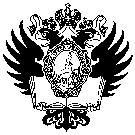 Цюй ШаобоВыпускная квалификационная работа Изменения, вызванные накоплением общественного богатства. История и настоящее Уровень образования: Направление 39.04.01 «Социология»Основная образовательная программа магистратурыВМ.5589.2020 «Социология»Научный руководитель: доктор социологических наук, профессор кафедры экономической социологии Петров Александр ВикторовичРецензент: доктор социологических наук, профессорФГБОУ ВО «Национальный государственный университет физической культуры, спорта и здоровья им. П.Ф. Лесгафта»Росенко Светлана ИвановнаСанкт-Петербург 2022СодержаниеВведениеВажной составляющей социальный системы является ее стабильность, возникающая в процессе социальных преобразований и изменений в обществе. Проблема социальных изменений общества является актуальной для современного китайского общества. Эта проблема широко рассмотрена как в широком круге научно-теоретической базы, так и практическом отношении. Основная задача стабильности в целом – это поддержание нормального функционирования политической, экономической и социальной составляющей жизни общества. Это тот базис, на котором основывается уровень жизни населения.  С точки зрения социологии социальная стабильность является воспроизводством социальной структуры, процессов и отношений в рамках определенной целостности социума. Воспроизводство системы в этом случае является повторением предыдущих ступеней и включает в себя элементы изменчивости. Также стоит понимать, что стабильное общество – это то общество, которое непрерывно развивается, хоть и сохраняет устойчивость. Как правило, многие исследователи проводят параллели между уровнем стабильности и социальными изменениями, особенно связанными с экономическим фактором. С одной стороны, это действительно так, ведь со временем большинство тоталитарных или авторитарных систем приходят в кризис и даже разрушаются. Однако, с другой стороны, этот тезис требует научного обоснования и уточнения в зависимости от анализа конкретных процессов общественного развития, его направленности и достижений. Для поддержания стабильности социальной системы государство создает специальные механизмы, которые используют властные структуры в рамках проведения социально-экономической политики. В качестве таких механизмов могут, например, выступать государственные программы по поддержанию экономики и социальной структуры городов, или отдельных территорий.  На сегодняшний день в КНР программы социальной стабильности строятся прежде всего на принципах налогообложения, эффективности и рентабельности производства в условиях рыночной экономики, благоустройства городов и провинций и т.д. Большинство социальных программ направлено на поддержание человеческого потенциала. Так, например, согласно данным Госстата КНР в Китае продолжает идти процесс урбанизации, и население городов постепенно пополняется из бедных деревень: только за последние 5 лет населения Китая увеличилось на 5% и появилось более 15 новых городов-миллионников. Безусловно современная ситуация 2020 г., сложившаяся под влиянием эпидемиологического кризиса COVID 19 значительно трансформировала социальную, политическую и экономическую жизнь населения Китая. В данный момент от уровня стабильности китайского общества зависит его будущая структура и социальные отношения в ней. Таким образом, проблема стабильности китайского общества приобретает очень важный и актуальный характер. Актуальность магистерской диссертации обусловлена тем, что социальная система стабильна, когда социальные изменения в ней основаны на внутренних факторах, противодействующих изменению равновесия основных ее параметров. А кризисные явления в экономической, социальной, политической и духовной сферах жизни неизбежно подрывают основы социальной стабильности китайского общества и приводят к возникновению спектра угроз национальной безопасности КНР. Объектом магистерской диссертации является социальная система Китая, представляемая как комплекс взаимодействующих элементов, обладающих интегративными свойствами. Предметом магистерской диссертации является социальная изменения, вызванные накоплением богатства как системообразующая характеристика социальной системы. Цель магистерской диссертации – анализ социальных изменений, вызванных накоплением богатства на социальную структуру китайского общества. В связи с обозначенной целью, в работе были поставлены следующие задачи:Изучить теоретические основы изучения социальных изменений общества;Провести обзор политико-социологической литературы по вопросам стабильности общества;Выявить специфику стабильности в современном обществе и основные факторы ее поддержания;Описать накопление богатства как социальный фактор стабильности китайского общества;Охарактеризовать накопление богатства как социальный фактор и связанные с этим инициативы в КНР;Провести социологическое исследование влияния дохода на социальные изменения в китайском обществе.Теоретическую и методологическую основу магистерской диссертации составляют: системный анализ, исторический и логический подходы к явлениям и процессам общественной жизни Китая; идеи и теоретические положения представителей отечественной и зарубежной социологической и политологической мысли по проблемам социального развития и безопасности; труды социологов, философов и политологов, посвященные анализу особенностей состояния и динамики социальных процессов в ходе реформирования; положения, содержащиеся в официальных документах государственных органов власти.Методы исследования и анализа, используемые в работе: Эмпирические методы анализа: опросный метод.Методы анализа теоретической базы: сравнительный анализ. Теоретическая и информационная база исследования: научная литература, материалы периодической печати по проблеме социальной стабильности.Глава 1. Основные социальные изменения и факторы стабильности китайского общества1.1. Проблема социальной стабильности в социологииДля исследователей в области социогумманитарных наук проблема социальной стабильности общества имеет особый теоретический и практический интерес, поскольку социальная стабильность любого общества является важным фактором, способствующим функционированию и развитию любой системы. Говоря об общественной системе, стоит отметить, что ее первоочередная задача — это сохранение социальной идентичности, которая в свою очередь адаптируется к любым историческим изменениям.  Социально-экономические процессы, происходящие в последнее время во всем мире и не только в Китае, привели к серьезной перестройке всех общественных отношений и социальных институтов.  На сегодняшний день в социальных процессах принимают все больше участие новые социальные группы, отношения и взаимодействия. Конечно, нельзя утверждать однозначно, но произошедшие в последнее время экономические и политические явления привели к тяжелейшему экономическому, политическому, социальному кризису практически все общества. Как известно, современное общество — это сложноорганизованная система, в которой имеется огромное количество связей и отношений, которые прочно связаны между особой социальными институтами, индивидами и различными подсистемами общества: экономическими, социальными, политическими и духовными. Начиная с конца 90-х годов прошлого века по всему миру происходили глобальные перемены, которые влекли за собой трансформацию всей ранее существующей социальной реальности. Те изменения, которые происходили, и которые сейчас происходят в современном обществе, способствуют формированию принципиально новой социальной структуры знания, управления и развития. Расцвет новой постиндустриальной эпохи характеризуется высоким уровнем нестабильности во всех сферах жизни общества. Трансформации, происходящие в политической, экономической и социальных сферах возобновляют необходимость изучения и переосмысления всех теоретических, методологических и прикладных аспектов изучения и управления обществом. На протяжении всей истории развития социологии наблюдалось стремление ученых обозначить контуры стабильного общества, способного эффективно функционировать и развиваться в условиях внутренних и внешних изменений, выявить факторы и механизмы стабилизации социальной системы. В конце XX века идея стабильности и устойчивого развития получила признание на международных форумах в Рио-де-Жанейро (1992 г.) и Копенгагене (1995 г.). В процессе глобализации Китай вынужден балансировать между рыночным реформированием и политической стабильностью как фактора стабильности в китайском обществе. Политическая сфера Китая активно развивается в русле регулирующей подсистемы, поскольку предполагает следование историческому опыту и традициям. На протяжении всего своего существования на политическую сферу оказывали влияние идеологические доктрины, духовные ориентиры, династические правила и др. Сейчас политическая стабильность Китая опирается на свойственные стране культурные ценности, однако в контексте глобализации абсолютно все сферы китайского общества вынуждены трансформироваться и подстраиваться под правила «нового мира». Так, современная политическая сфера китайского общества развивается в духе конфуцианских концепций, заложенные в основе этих учений социально-политические нормы являются стержнем вокруг которого современная модель политической сферы КНР. Китай не копирует западный тип модернизации общества, он идет по собственному пути переосмысления конфуцианских традиций, но, несмотря на это центральным звеном политической сферы КНР по-прежнему остается государство и государственная власть в лице правящей коммунистической партии.  Смысл и цель политики любого государства – обеспечить эффективное управление   с помощью согласованных государственных решений, избежать конфликтов и сотрудничать с различными социальными силами – все это предполагает участие граждан в осуществлении управленческих функций в обществе, обеспечивающих национальную безопасность, защиту национальных интересов страны и т.д. Однако в социально-философской и политологической литературе вопрос остается дискуссионным, и имеют место различные трактовки политики и критериев ее выделения в относительно самостоятельную общественную сферу. В процессе глобализации Китай вынужден балансировать между рыночным реформированием и политической стабильностью как фактора стабильности в китайском обществе.. Политическая сфера Китая активно развивается в русле регулирующей подсистемы, поскольку предполагает следование историческому опыту и традициям. На протяжении всего своего существования на политическую сферу оказывали влияние идеологические доктрины, духовные ориентиры, династические правила и др. Сейчас политическая стабильность Китая опирается на свойственные стране культурные ценности, однако в контексте глобализации абсолютно все сферы китайского общества вынуждены трансформироваться и подстраиваться под правила «нового мира». Так, современная политическая сфера китайского общества развивается в духе конфуцианских концепций, заложенные в основе этих учений социально-политические нормы являются стержнем вокруг которого современная модель политической сферы КНР. Китай не копирует западный тип модернизации общества, он идет по собственному пути переосмысления конфуцианских традиций, но, несмотря на это центральным звеном политической сферы КНР по-прежнему остается государство и государственная власть в лице правящей коммунистической партии.  Смысл и цель политики любого государства – обеспечить эффективное управление   с помощью согласованных государственных решений, избежать конфликтов и сотрудничать с различными социальными силами – все это предполагает участие граждан в осуществлении управленческих функций в обществе, обеспечивающих национальную безопасность, защиту национальных интересов страны и т.д. Однако в социально-философской и политологической литературе вопрос остается дискуссионным, и имеют место различные трактовки политики и критериев ее выделения в относительно самостоятельную общественную сферу. Это обусловлено рядом обстоятельств. Во-первых, объективная реальность не может указать, какая концепция политики является "правильной" ("истинной"); политические понятия создаются индивидами и потому зависят от их мировоззрения, исследовательских предпочтений, опыта, научных и культурных традиций. Выбор между различными интерпретациями политики отражает желание видеть мир политического под определенным углом зрения, наиболее рациональным для объяснения социальной реальности. При этом рациональность выбора подчас обусловливается не только соображениями научной и практической целесообразности, но и соотнесением его с определенной идеологической позицией, социальными и групповыми интересами: такие понятия, как "политика", "власть", "демократия", "справедливость", "свобода" несут в себе выражение определенных ценностей, являющихся неотъемлемой частью содержания понятия.Во-вторых, политическая сфера Китая не является обособленной от других сфер; практически любые виды деятельности могут при определенных условиях стать политическими, а многие, казалось бы, совершенно не относящиеся к политике события (спортивные соревнования, семейные проблемы известных людей, события культурной жизни, научные открытия) – иметь серьезные политические последствия. Политика имеет тенденцию "проникать" в другие социальные сферы, делая границы между ними подвижными и текучими, так, например, в интернете очень часто обсуждается вопрос касательно участия Гонконга в различных спортивных соревнованиях в составе отдельной сборной, не представляющей Китай. В-третьих, представления о политике зависят от уровня развития общества и его подсистем и эволюционируют в соответствии с наблюдаемыми в нем изменениями. Современное общество Китая и характер взаимоотношений между его сферами существенно отличаются, даже от того, что имело место быть 50 лет назад. Ускорение темпов социального развития заставляет вносить необходимые коррективы в концептуальную структуру политической сферы, в том числе и в ее базовое понятие, но при этом сохраняют исторические традиции. Исходя из выше сказанного возникает необходимость выделить ряд проблем, связанных с управлением политической сферой китайского общества. Конечно, все эти компоненты государственной власти существуют и действуют не параллельно и не независимо друг от друга, а в комплексном единстве. Взаимодействие этих факторов и обеспечивает функционирование такого политического института общества, как государство. Так, например, можно наблюдать изменения в политической сфере Китая на примере присоединения административного района Гонконга к КНР. Сейчас территория Гонконга находится под управлением Китайской Народной Республики. Но до 1997 года Гонконг находился под юрисдикцией Великобритании – это наложило определенный эффект на современную политическую систему города. На сегодняшний день для Гонконга был разработан отдельный принцип управления – «Одна страна-две системы». По новому проекту управление Гонконгом осуществляется Исполнительным советом во главе с главной исполнительной власти, при этом у города существует статус-кво на 50 лет: военные дела и внешняя политика передается Пекину, а внутренняя политика и вопросы самоуправления решаются непосредственно Гонконгом – это означает, что политическая сфера Китая не едина, и это накладывает определенные трудности в управлении, поскольку такая система управления городом не имеет единых черт. Несмотря на то что на данный момент существует явная проблема в интеграции идеологической и регулирующей подсистем политической сферы, стоит отметить, что принятый принцип «Одна страна-две системы» дает хорошие результаты, так как это позволило городу развиваться экономически и финансово и избежать возможных территориальных конфликтов. 1.2. Социальные изменения, вызванные накоплением доходов и богатства в Китае При социализме не было ни возможности, ни необходимости накапливать значительные уровни личного богатства. Однако ускорение экономических реформ в последнее десятилетие привело к резкому увеличению доходов и инвестиционных возможностей. Реформа также привела к снижению социальной защиты, обеспечиваемой государственной системой социального обеспечения. В ответ на эти изменения в период с 1995 по 2002 год реальное совокупное чистое богатство домохозяйств в среднем по городам увеличивалось на 24% в год. Однако есть опасения, что те, кто накапливает богатство, — это экономическая и политическая элита, в то время как те, кто не может накопить богатство, являются наиболее уязвимыми работниками, которые теряют социальную защиту. В данной работе исследуется этот вопрос с использованием данных китайских городских обследований 1995, 1999 и 2002 годов. Установлено, что домохозяйства с доходом выше среднего накопили больше богатства, чем их более бедные собратья. Кроме того, значительная часть этого накопления богатства может происходить из нетрудовых источников, таких как покупка более крупного и лучшего жилья по сильно субсидированным ценам. Более того, члены партии и их дети получили большую пользу от этого быстрого процесса накопления богатства. Хотя и по более низким ставкам, бедные и уязвимые также смогли накопить богатство.Согласно официальной статистике, реальный национальный доход на одного взрослого вырос более чем в восемь раз в период с 1978 по 2015 год. Хотя средний национальный доход на одного взрослого составлял примерно 120 евро в месяц в 1978 году (выраженный в евро 2015 года), в 2015 году он превысил 1000 евро в месяц. Годовой национальный доход на взрослого человека вырос с менее чем 6500 юаней в 1978 году до более 57800 юаней в 2015 году, то есть примерно с 1400 евро в 1978 году до примерно 12500 евро в 2015 году - эти суммы выражены в юанях и евро 2015 года с использованием последнего паритета покупательной способности и оценки возможных территориальных конфликтов. Однако относительно мало известно о том, как распределение доходов и богатства в Китае изменилось за этот критический период. То есть у нас нет согласованных оценок степени, в которой различные группы по доходу и богатству получили (или нет) выгоду (или нет) от колоссального макроэкономического роста. Обследования домашних хозяйств, которые используются для изучения проблем распределения в Китае страдают от массового занижения данных, особенно в верхней части распределения, и, как правило, не соответствуют источникам данных, которые используются для измерения макроэкономический рост (а именно, национальные счета). Это вопрос огромной важности не только для Китая и его будущего развития, но также для остального мира и социальной устойчивости глобализации.В этой диссертации мы объединяем официальные и неофициальные источники (включая независимые оценки доходов в Китае), чтобы предоставить первые систематические оценки уровня и структуры национального богатства Китая с начала процесса рыночных реформ. Мы обнаружили, что соотношение национального богатства и дохода увеличилось с 350 процентов в 1978 году до 700 процентов. процентов в 2015 году. Это увеличение в основном обусловлено увеличением частного богатства, которое за тот же период выросло со 115 до 487 процентов национального дохода. (См. Рисунок 3.)Рисунок 3. Государственная и частная собственность в Китае, 1978-2015 гг. (% Национального дохода)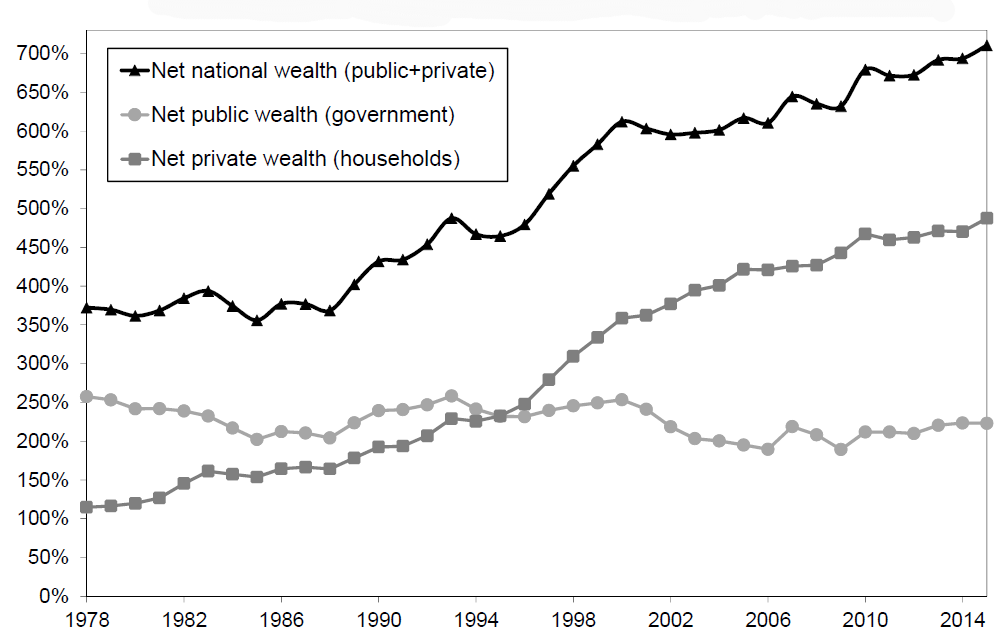 Источник: Haigang Wang, Kaiguo Zhou. Is the Inequality of Income between Urban and Rural Residents Underestimated? An Examination Based on the Pareto Distribution. Statistical Research. Доля государственной собственности в национальном богатстве снизилась с примерно 70 процентов в 1978 году до примерно 30 процентов в 2015 году. Более 95 процентов жилищного фонда в настоящее время принадлежит частным домохозяйствам по сравнению с примерно 50 процентами в 1978 году. Однако китайские корпорации по-прежнему в основном принадлежат государству: около 60 процентов китайских акций принадлежит правительству (с небольшим, но значительным подъемом с 2009 года), 30 процентов частным китайским владельцам и 10 процентов иностранцам. меньше, чем в США, и намного меньше, чем в Европе. (См. Рисунок 4.)Рисунок 4. Рост частной собственности в Китае 1978-2015 гг.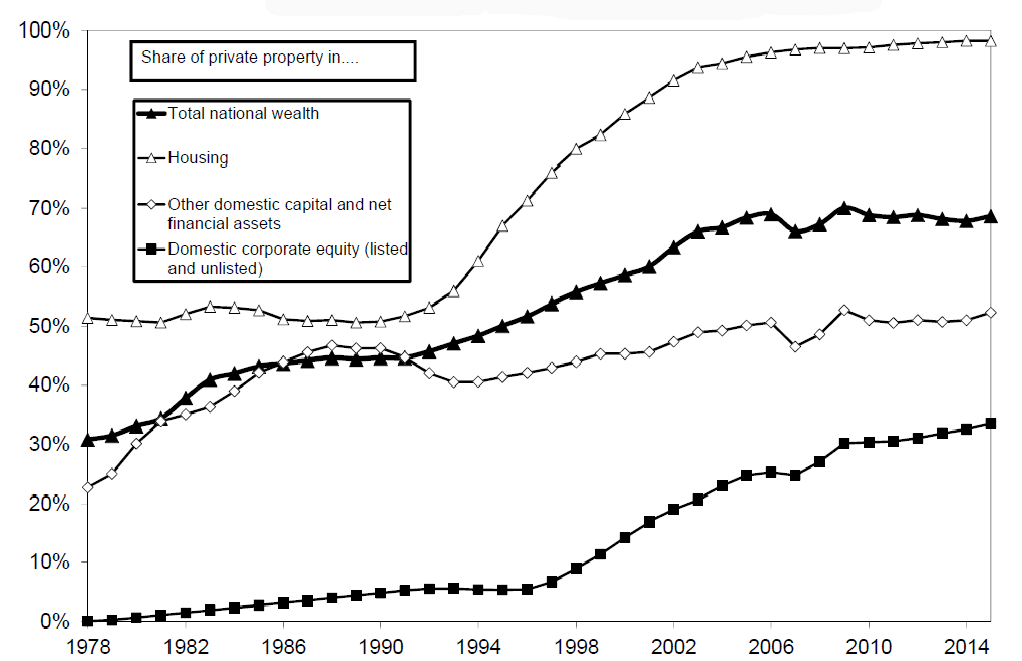 Источник: Haigang Wang, Kaiguo Zhou. Is the Inequality of Income between Urban and Rural Residents Underestimated? An Examination Based on the Pareto Distribution. Statistical Research. Вкратце: в период с 1978 по 2015 год Китай проделал большой путь к частной собственности, но его режим собственности по-прежнему заметно отличается от режима в других частях мира. Китай перестал быть коммунистическим, но не полностью капиталистическим; ее скорее следует рассматривать как смешанную экономику с сильным компонентом государственной собственности. Фактически, доля государственной собственности в Китае сегодня (30 процентов) выше, чем на Западе во время режима смешанной экономики в послевоенные два десятилетия (около 15–25%), но ненамного. Эти открытия не являются полностью неожиданными, но мы считаем, что важно иметь возможность оценить эти изменения в цифрах.Подводя итог, можно сказать, что уровень неравенства в Китае в конце 1970-х годов был ниже, чем в среднем по Европе - ближе к тем, которые наблюдались в наиболее эгалитарных странах Северной Европы, - но теперь они приближаются к уровню, почти сопоставимому с США. В 2015 году 50 процентов беднейших слоев населения Китая зарабатывают примерно 15 процентов от общего национального дохода по сравнению с 12 процентами в США и 22 процентами во Франции; в то время как верхний 1 процент зарабатывает около 14 процентов национального дохода по сравнению с 20 процентами в США и 10 процентами во Франции.Обратным переносом общественного богатства является расширение «разрыва между богатыми и бедными». В существующих исследованиях социального кризиса все без исключения ученые признают, что «разрыв между богатыми и бедными» является фундаментальным противоречием китайского общества. Предлагается обратный перенос общественного богатства на основе разрыва между богатыми и бедными. Несмотря на то, что меры по преодолению этого разрыва принимаются (такие как регулирующая налоговая политика, целевые финансовые субсидии и т. д.), реальность разрыва в распределении общественного богатства имеет характеристику «усиления»: социальное богатство трансформируется из слабого в сильный. «Обратный перенос общественного богатства» более точно отражает термин «разрыв между богатыми и бедными».Ядро разразившегося социального кризиса Концепция «обратной передачи богатства» содержит двойственную логику распределения богатства и распределения рисков: обратная передача общественного богатства — это современный социальный феномен, основанный на дифференциации между богатыми и бедными. бедных, и это противоречит социальной справедливости и наносит ущерб благосостоянию уязвимых групп. Созданы не только «бедные» и «богатые», но и новые группы риска. Прежде всего, с точки зрения распределения богатства, обратная передача общественного богатства создала различие между «бедными людьми» и «богатыми людьми». Во-вторых, с точки зрения распределения риска дифференциация социальных групп, вызванная обратным переносом общественного богатства, более сложна. Обратная передача общественного богатства ставит под вопрос социальную справедливость, а неравномерное распределение экономических достижений приведет к неравномерному распределению психологических, политических, социальных и других благ, создавая разные группы риска. С точки зрения последствий риска, вызванного обратным путем передачи богатства, группы риска включают, помимо прочего, бедных, но относительно бедные группы испытывают двойное давление неравномерного риска и неравномерного богатства, поэтому связанный с этим риск выше, чем другие группы.Нынешняя обратная передача богатства в Китае на основе ресурсных факторов в основном проявляется в высоких прибылях государственных предприятий-монополистов. Согласно соответствующей статистике, после реформы государственных предприятий в 1990-х годах в силу монополии отрасли крупные государственные предприятия подтвердили сильные операционные возможности государственного капитала, но также очевидно и давление на частные предприятия. Прежде всего, в Китае это в основном связано с естественными монополиями в таких отраслях, как телекоммуникации, электроэнергетика и нефть. После возникновения естественной монополии соответствующие предприятия имеют рыночную ценовую власть, и существует невидимый «контроль цен». Такое единое ценообразование принесло этим естественным монополиям высокие прибыли. Во-вторых, хотя моя страна имеет обширную землю и богатые ресурсы, из-за большого населения природных ресурсов недостаточно для одного человека. Однако правительство принимает единую стратегию ценообразования на использование природных ресурсов, и, учитывая логическую взаимосвязь, согласно которой экспорт способствует экономическому росту, цены имеют тенденцию к снижению. Ценообразование ресурсов поддерживается на определенном уровне в течение длительного времени, а изменения спроса и предложения не могут быть отражены во времени, поэтому стоимость пользователей ресурсов невелика. В обратном перемещении богатства элементов ресурсов противоборствующими группами являются в основном государственные предприятия-монополисты и обычные частные предприятия. В то же время это сопровождается потерей благосостояния потребителей и косвенно влияет на сравнение доходов работников разных предприятий. Основными группами, которые несут риски, вызванные этим типом обратного переноса богатства, являются: обычные предприятия, находящиеся в невыгодном положении, потребители, благосостояние которых пострадало, и немонопольные отрасли с более низким доходом.2. Перенос богатства и распределение рисков на основе элементов земли. Двойная система городской и сельской земли, внедренная в Китае, является основной причиной обратного переноса богатства в виде земли, а связь с приобретением земли обеспечивает условия для обратного переноса богатства. В настоящее время передача земли в Китае имеет много проблем:- «Валовая земля» уступает право пользования государственной землей, незаконно изменяет землепользование без разрешения, незаконно занимает земли сельскохозяйственного назначения. - Некоторые местные органы власти, застройщики и крупные местные предприятия накопили большое богатство за счет передачи земли, но первоначальные землепользователи, которые должны были получить разумную компенсацию, были подавлены.- Трудно получить должные льготы. В процессе обратного переноса богатства, основанного на земельных элементах, в противоборствующие группы в основном входят правительство, переселенные домохозяйства, фермеры, занимающиеся восстановлением земель, застройщики и люди, экспроприировавшие землю. Среди них большинство людей, которые несут такого рода риск, являются людьми, экспроприировавшими землю. Ряд инцидентов, связанных с приобретением земли, таких как самосожжение «домохозяйств-гвоздей» и петиции переселенных домохозяйств, указывают на то, что обратная передача богатства, основанная на элементах земли, делает группу риска, связанную с экспроприацией земли, более уязвимой.3. Перенос богатства и распределение риска на основе элементов капитала. В настоящее время либерализация процентной ставки в Китае вступила в завершающую стадию. Однако контроль над процентной ставкой осуществляется уже давно и имеет много недостатков.Прямым следствием контроля над процентной ставкой является отклонение цен на капитал. «Дуализация» процентных ставок привела к огромным различиям в стоимости финансирования между отраслями. Официальные процентные ставки обычно устанавливаются банками, которые, как правило, финансируют крупные предприятия с хорошей репутацией. Многим частным предприятиям, не имеющим каналов банковского финансирования, приходится выбирать другие каналы финансирования, а используемые капитальные затраты часто бывают более дорогими. Таким образом, льготные процентные ставки и большое количество кредитов потекли в государственные предприятия и смежные монопольные отрасли, в то время как дефицит финансирования частных предприятий не будет длиться долго.Глава 2. В современном обществе социальные изменения вызваны накоплением доходов и богатства2.1. В современном китайском обществе социальные изменения вызваны накоплением доходов и богатстваВ очень долгой истории человечества богатство - недавнее явление, по крайней мере, для масс. На ранних стадиях развития всех обществ производительность была низкой; еда, одежда и кров были самыми важными элементами существования. Накопление богатства было возможно только для крошечной меньшинства элит, поскольку жизнь почти всех обычных людей граничила с прожиточным минимумом. Промышленная революция привела к значительному повышению производительности, что привело к сбережениям, а затем и к накоплению богатства, что типично для капиталистической экономики в западных обществах. В результате богатство стало доступно небольшой, но значительной части населения, известной как капиталисты, - классу владельцев собственности. Сегодня богатство является одним из наиболее важных аспектов социального расслоения в США, Европе и других развитых странах, влияя на такие социальные результаты, как классовая принадлежность, образование детей и политические взгляды.Китай испытал на себе историческую модель, аналогичную той, что была на Западе, хотя и позже, и быстрее. Долгое время в Китае богатство было роскошью, доступной лишь избранным. До экономической реформы, начавшейся в 1978 году, в Китае была плановая экономика с низкой производительностью, частная собственность любой значительной стоимости была запрещена, а предметы первой необходимости, такие как жилье и продукты питания, производились коллективно, а затем административно распределялись на эгалитарных условиях. Таким образом, богатство редко было темой общественного обсуждения до того, как устойчивое быстрое экономическое развитие было начато экономической реформой в 1978 году. Однако большой объем частного богатства, накопленного в эпоху экономических реформ, в настоящее время неравномерно распределяется среди населения Китая. Таким образом, неравенство благосостояния, резко контрастировавшее с эгалитаризмом до экономической реформы, привлекло пристальное внимание как социологов, так и неспециалистов. К сожалению, дискуссии о неравенстве благосостояния в Китае до сих пор были в основном идеологически нагруженными или основанными на мнениях, поскольку научные знания по предмету весьма ограничены. Эмпирические исследования по этой теме очень необходимы.Эмпирические исследования богатства в Китае начались в 1990-х годах. Используя данные исследования China Household Income Project (CHIP), охватившего отдельные провинции, McKinley (1993) изучил распределение богатства в сельских районах с 1988 года и обнаружил, что богатство было относительно равномерно распределено в сельских районах Китая с коэффициентом Джини богатства 0, 31. С 2000-х гг. Внимание ученых к богатству возросло, и единодушное мнение заключается в том, что неравенство в богатстве со временем увеличивалось. Однако, несмотря на растущий интерес к распределению богатства в Китае, в литературе можно найти мало эмпирических исследований богатства с использованием национальных данных, особенно по сравнению с исследованиями неравенства доходов, поскольку сбор высококачественных данных о богатстве затруднен.В 2010 году Китайское семейное панельное исследование (CFPS) начало сбор информации о благосостоянии домохозяйств в Китае, заложив основу данных для этого исследования. Как продольное общенациональное исследование, CFPS не только охватывает поперечное сечение богатств, но и способствует исследованию роста благосостояния и динамики благосостояния с течением времени на уровне семьи. В этой статье мы анализируем данные CFPS для достижения четырех исследовательских целей по благосостоянию домохозяйств в современном Китае: (1) понимание накоплений благосостояния домохозяйств и их компонентов, (2) оценка уровня неравенства в благосостоянии домохозяйств, (3) оценка основных социальных детерминанты благосостояния домохозяйств и (4) исследование роста благосостояния домохозяйств и мобильности благосостояния в период с 2010 по 2012 год. Хотя этот документ существенно пересекается с более ранним отчетом на китайском языке, результаты немного отличаются, поскольку мы приняли последние веса в файлах данных CFPS.Обычная проблема, с которой сталкиваются исследователи богатства, заключается в том, что случайная выборка не может адекватно собрать информацию о богатстве чрезвычайно богатых, на которые приходится значительная часть совокупных владений богатством. Распределение богатства в Китае сильно искажено, как и в большинстве других обществ, а это означает, что незначительное меньшинство населения обладает очень большим количеством богатства. В отличие от общих материальных ресурсов, таких как образование, доход, еда, здоровье и жилье, которые обычно более равномерно распределяются среди населения, все богатство в обществе теоретически может принадлежать одному человеку или семье. Большую асимметрию в распределении богатства по сравнению с доходом можно увидеть в соотношении 90/10. 1Согласно данным CFPS за 2012 год, соотношение доходов семьи 90/10 составляет 13.1, тогда как соотношение богатства 90/10 составляет до 33. Сильно неравномерное распределение богатства указывает на то, что традиционная случайная выборка может искажать результаты исследования богатства, поскольку у нее мало шансов уловить выбросы чрезвычайно богатых людей. Плохая эффективность случайной выборки в исследовании благосостояния заключается в ее неспособности фиксировать события с малой вероятностью, поскольку она предназначена для выявления ожидаемых среднестатистических характеристик населения, таких как средний размер семьи, средний возраст и средний уровень образования определенной группы. Однако наличие чрезвычайного богатства — это событие с очень малой вероятностью, но оно включает в себя значительную часть общего богатства нации. Таким образом, стратегия случайной выборки не дала бы нам адекватного представления о самой богатой части населения.Для аргументации предположим, что самая богатая семья-одиночка владеет 5 процентами всего частного богатства. Для большой популяции случайная выборка имеет почти нулевую вероятность отловить самую богатую семью. Когда это не касается самой богатой семьи, общая сумма богатства недооценивается на 5 процентов. Если по счастливой случайности в выборку попадает самая богатая семья, общая сумма богатства сильно завышена. Проблема, конечно, в том, что в популяции попросту нет подгруппы самой богатой семьи, из которой мы могли бы составить подвыборку. По определению, самая богатая семья — это единое явление.Поскольку отсутствие чрезвычайно богатых людей может повлиять на результаты владения и распределения богатства, мы дополняем наши данные случайной выборки данными из списка богатых людей Китая, который включает 1000 самых богатых людей Китая. Предыдущие исследования по разным странам показали, что распределение доходов самых богатых приближается к распределению Парето. Несколько исследователей использовали распределение Парето для корректировки доходов самых богатых. Самая последняя версия Global Wealth DatabookИсследовательским институтом Credit Suisse также использовалась поправка на богатство самых богатых по распределению Парето. Следуя этим работам, мы используем данные China Rich List для оценки распределения Парето для богатства 0,1% самых богатых семей китайского населения. Затем мы расширяем данные CFPS с помощью веса выборки, чтобы представить оставшиеся 99,9% населения. Объединив China Rich List для прогнозируемых 0,1% самых богатых данных и оставшиеся 99,9% населения из данных CFPS, расширенных с помощью веса выборки, мы собрали сводные общенациональные данные о благосостоянии домохозяйств, названные для краткости «скорректированными данными», для нашего анализа совокупное богатство домохозяйства и его распределение.Благодаря экономической реформе и маркетингу меньшинство населения накопило огромное состояние с помощью частных или акционерных стартапов и стало супербогатым. Эти люди и семьи достигли своего состояния за очень короткий период времени, став «нуворишами» и составив большую часть общего неравенства. В то же время эгалитарная политика правительства до экономической эры, особенно в отношении жилья до жилищной реформы Китая, которая вступила в силу в 1998 году, способствовали относительному равенству в распределении богатства домохозяйств. До экономической реформы в Китае была плановая экономика, при которой жилье находилось в государственной собственности и бесплатно распределялось среди горожан по запросу; эта система также известна как жилищная политика социального обеспечения. Жилищная реформа узаконила приватизацию жилья: собственность на жилье была передана существующим жильцам по сильно сниженным ценам. Льготные цены позволили обычным семьям владеть жилыми помещениями. Например, к 2000 году 80 процентов городских семей владели собственными домами, что намного превышало уровень владения жильем (от 50 до 60 процентов) почти во всех развитых странах. После жилищной реформы приватизация жилья стала важнейшей движущей силой увеличения благосостояния домохозяйств в Китае. Более того, быстрое повышение цен на жилье в крупных городах, таких как Пекин, Шанхай и Шэньчжэнь, сделало жилищные активы все более важными с точки зрения благосостояния домохозяйств. В результате на жилые активы в настоящее время в среднем приходится более 70 процентов благосостояния домохозяйств, причем 80 процентов в крупных городах, таких как Пекин и Шанхай. Другими словами, многие семьи рабочего класса получили огромную выгоду как от социального жилья, так и от приватизации жилья, что послужило ключевым фактором повышения благосостояния большинства китайских семей. По этой причине благосостояние домохозяйств относительно равномерно распределяется между семьями среднего класса в городских районах Китая. Напротив, накопление богатства домохозяйств в Соединенных Штатах осуществляется в рыночной экономической системе за счет сбережений доходов и личных инвестиций. Следовательно, семьи с низким доходом и семьи без унаследованного богатства не могут накапливать богатство за счет сбережений и инвестиций, что приводит к большому неравенству в уровне благосостояния домашних хозяйств в целом. Учитывая тот факт, что Китай завершил жилищную реформу и отменил систему социального жилья, основные источники благосостояния домохозяйств будут основываться, как в случае в США, либо на сбережениях доходов и личных инвестициях, либо на наследстве. Таким образом, мы рискнем предсказать, что с дальнейшей рыночной экономикой неравенство в благосостоянии в Китае, вероятно, в будущем возрастет.Взаимосвязь между доходом и богатством была давней темой в исследованиях благосостояния домохозяйств. Эти два понятия концептуально различны: доход измеряет поток экономических ресурсов, а богатство измеряет запасы. Из-за сложной взаимосвязи между ними во времени нет простого ответа на вопрос, как доход влияет на благосостояние семьи. Однако в литературе неоднократно демонстрировался вывод о том, что богатство слабо коррелирует с доходом, что также подтверждают наши данные.Таким образом: Среднее благосостояние домохозяйств в Китае в 2012 году составляло 422 000 юаней, в результате чего общее частное богатство по стране составило 181,3 трлн юаней. Соотношение богатство / доход составляло 9,2, что намного выше, чем в европейских странах и США.Есть свидетельства того, что в последние годы неравенство благосостояния домохозяйств в Китае быстро росло. Предыдущее исследование показало, что коэффициент Джини богатства составлял 0,45 в 1995 году и 0,55 в 2002 году. По нашим данным, в 2012 году он достиг 0,73. На 1 процент самых богатых домохозяйств приходилось более одной трети общего благосостояния домохозяйств, а на беднейшие 25. процент владели менее 2 процентов от общего богатства домохозяйства.Хотя 1 процент самых богатых домохозяйств в Китае владел такой же большой долей в общем национальном богатстве домохозяйств, что и 1 процент самых богатых домохозяйств в Соединенных Штатах, богатство было более равномерно распределено в Китае для остальных 99 процентов домохозяйств.Жилищные активы составляют 79 процентов благосостояния городских и 61 процент сельских домохозяйств. Более половины прироста благосостояния с 2010 по 2012 год произошло за счет роста жилищных активов, и жилищное неравенство было основным фактором, способствовавшим неравенству в благосостоянии.Структурные факторы, такие как разрыв между городом и деревней и региональные различия, были основными факторами неравенства в уровне благосостояния в Китае. В частности, разрыв между городом и деревней составляет более 10 процентов от общей разницы в уровне благосостояния, в то время как региональные различия составляют около 23 процентов.В большинстве китайских домохозяйств богатство быстро росло. Темпы роста благосостояния домохозяйств с 2010 по 2012 год в среднем составили 18 процентов.Некоторые социально-экономические характеристики были прочно связаны с благосостоянием домохозяйства: внутрисистемные домохозяйства в среднем владели большим количеством владений и переживали более быстрый рост благосостояния, а образование было положительно связано с владениями благосостояния домохозяйств, хотя не было обнаружено последовательного влияния на темпы роста благосостояния.Благосостояние домохозяйства слабо коррелировало с доходом и распределялось более неравномерно, чем доход.Наиболее актуальные вопросы: (1) Каково социологическое значение благосостояния домохозяйств в Китае? и (2) Кто больше всего выиграл от появления частного богатства в Китае?Нет сомнений в том, что благосостояние домохозяйств стало значительным социальным явлением, которое все больше влияет на социальное расслоение в современном Китае. В этом контексте мы можем выделить три различные эпохи социального неравенства в новейшей истории Китая. Первая эпоха была до экономической реформы, начавшейся в 1978 году. В этот период социальное неравенство в Китае наиболее ярко проявилось в дифференцированном доступе к товарам и услугам, монополизированным правительством. По этой причине принадлежность и положение производственной единицы (или данвэй) в плановой экономике были важны, но распределение внутри каждой производственной единицы осуществлялось, по крайней мере номинально, в соответствии с принципами эгалитаризма. В эту первую эпоху политическая власть или способность извлекать государственные ресурсы имела первостепенное значение. Во вторую эпоху, начатую экономической реформой, товары и услуги были проданы на рынок, менеджеры и местные чиновники получили свободу действий - особенно после ускорения реформы после 1992 года - и убыточные государственные предприятия были закрыты или сокращены, в результате чего многие бывшие сотрудников из государственных предприятий в частный сектор. В этот период неравенство доходов стало заметной чертой, поскольку все больше и больше товаров и услуг становилось все более доступным для покупки на открытом рынке. Комментируя изменения от первой эры ко второй с логикой рыночной экономики, ни предсказал, что основными детерминантами социально-экономического статуса должны быть факторы, способствующие экономической производительности, такие как человеческий капитал, а не чем политический капитал, как в первую эпоху. Хотя исследователи действительно наблюдали явное увеличение доходов / отдачи от образования, однако интерпретация этой тенденции неоднозначна, особенно в свете неопровержимых доказательств стойкости политической власти в определении заработка / дохода.Начиная с проведения жилищной реформы в 1998 г. и до настоящего времени, Китай, возможно, вступил в третью эпоху, когда частное богатство стало важным аспектом социального неравенства. Это новый период, когда небольшая часть населения Китая быстро накопила огромное богатство, что было немыслимо в два предыдущих периода. Некоторые китайцы теперь даже могут жить за счет своего личного богатства, не полагаясь на трудовой доход, как это было в западных обществах на протяжении более двух столетий. Растущее значение частного богатства имеет серьезные последствия для социального неравенства, особенно социальной мобильности. В первую эпоху политический капитал был важен. Во время второй эпохи человеческий капитал стал важным, потому что трудовой доход был связан с воспринимаемой производительностью работника на рынке труда. В третью, нынешнюю эпоху, богатство стало еще одним важным фактором, тесно связанным с политическим и человеческим капиталом, но не зависящим от него.Различия между этими тремя эпохами имеют значение для социальной мобильности между поколениями. В первую эпоху, когда доминировал политический капитал, семьи с высоким статусом могли передавать свои социальные преимущества политическими средствами, такими как политические связи или патронаж. Во вторую эпоху, когда человеческий капитал стал важным, семьи с высоким статусом могли передать свои социальные преимущества, инвестируя в образование своих детей. В третью эпоху, когда частное богатство теперь имеет значение, семьи с высоким статусом могут передавать свое личное богатство непосредственно своим детям в форме наследования без посредничества государственных институтов, таких как образование. В будущем мы можем увидеть снижение социальной мобильности, потому что мы, вероятно, увидим, что образование играет меньшую роль в качестве посредника, связывающего социальный статус родителей и детей.Хотя легко понять, что частное богатство, однажды накопленное, скорее всего, будет передаваться из поколения в поколение, неясно, кто, скорее всего, накопит богатство первым. В конце концов, почти все китайское население проживало на уровне прожиточного минимума всего 30 лет назад, когда практически никто из китайцев не обладал значительным частным богатством. Какие социальные процессы побудили одних людей, но не других, накопить богатство?Ясно, что это важный вопрос, ожидающий будущих исследований. Данные, которые мы проанализировали для этой статьи, настолько ограничены, что мы не можем дать достоверный ответ. Однако представленные данные свидетельствуют о том, что два основных, на первый взгляд противоречащих друг другу механизма генерируют частное богатство в Китае. Первый механизм создания богатства — это приватизация и концентрация капитала. По мере того, как рыночная экономика Китая продолжала расширяться, некоторые люди стали супербогатыми за счет накопления капитала, то есть таких средств производства, как фабрики, здания, акции и финансовые активы, которые ранее были государственной собственностью, а затем использовали их для увеличения своего богатства. через предпринимательство и финансовый рынок.Второй механизм — это конверсия жилья среднего класса. Особенно для городского среднего класса, которые являются основными объектами этого исследования, создание богатства на самом деле было наследием более ранней плановой экономики с отчетливым эгалитарным оттенком. Напомним, что большая часть богатства китайских семей находится в форме жилья. До экономической реформы жилье в городских районах распределялось в административном порядке в качестве субсидий, финансируемых государством. Нынешние жители большого жилищного фонда в городских районах Китая сегодня платят очень мало за свое жилье. Фактически, их доход часто слишком низок по сравнению с рыночной стоимостью занимаемого жилья.Таким образом, обычные семьи в городских районах значительно выиграли от приватизации государственного социального жилья и быстрого роста цен на жилье. Жилищные активы, основная составляющая семейного богатства, помогают многим семьям среднего класса обрести богатство.	Формирование частного богатства в сегодняшнем Китае принимает две различные формы: концентрация капитала и преобразование социальных льгот на жилье. Первый основан на рынке и способствует неравномерному распределению для большего неравенства. Последняя изначально была основана на правительстве и, таким образом, способствовала равному распределению богатства. Мы интерпретируем нынешнее состояние распределения богатства в современном Китае как продукт этого гибридного социального процесса, который уникальным образом сформирован недавним прошлым Китая. 2.2. В современных европейских и американских обществах социальные изменения вызваны накоплением доходов и богатстваПоследние данные Бюро переписи населения показывают, что среднее состояние домохозяйств в Соединенных Штатах в 2016 году составляло 94 670 долларов. Благосостояние американских домохозяйств—стоимость активов, вычитаемая из обязательств и долгов—в значительной степени возросло в форме акций, взаимных фондов и аналогичных инвестиций со времен Великой рецессии. Эти типы активов, как правило, принадлежат группам с более высоким доходом. Напротив, стоимость недвижимости, которая является крупнейшим сегментом благосостояния домашних хозяйств и, как правило, принадлежит группам с более низкими доходами, еще не вернулась к докризисному значению. Из-за увеличения стоимости инвестиционных активов, обычно принадлежащих группам с более высоким доходом, лучшие 20% тех, кто получает доход, увидели, что их собственный капитал вырос на 78% после рецессии. За этот период их доля в национальном богатстве выросла с 64% до 72%. В то же время нижние 20% тех, кто получает доход, увидели, что их богатство упало на 30%. Данные Федеральной резервной системы показывают, что те, кто имеет более высокие доходы, обладают большим богатством. Еще одна из его разбивок, разделяющая домохозяйства по богатству, которым они уже обладают, показывает, что большая часть роста богатства после рецессии произошла в более высоких скобках богатства.После рецессии состав активов домашних хозяйств, являющийся одной из частей уравнения богатства, изменился. Федеральная резервная система делит активы на шесть категорий: недвижимость, пенсии, корпоративные акции и взаимные фонды, потребительские товары, частный бизнес и все остальное.Общая стоимость всех этих категорий увеличилась после рецессии, особенно акционерных и взаимных фондов, которые выросли более чем втрое-с 8,2 трлн долл.до 25,5 трлн долл.Нижние 50% держателей богатства увидели, что их общее состояние удвоилось с $976 млрд во время рецессии до $2 трлн в 2019 году. Но топ-1% самых богатых домохозяйств также увидели, что их богатство почти удвоилось-с $18 трлн до $34,7 трлн. Это около 32% всего семейного богатства в 2019 году. Увеличение богатства для топа - 1% составляет 42% от общего роста богатства после рецессии.Хотя это и отличается от неравенства доходов, они взаимосвязаны. Совсем недавно, в 2017 году, исследование Oxfam показало, что только восемь человек, шестеро из которых американцы, владеют таким же совокупным богатством, как половина человечества. Согласно статье, опубликованной Федеральной резервной системой в 1997 году, «для большинства домашних хозяйств пенсии и социальное обеспечение являются наиболее важными источниками дохода во время выхода на пенсию, а обещанный поток пособий составляет значительную часть благосостояния семьи» и «включая пенсии и социальное обеспечение. Безопасность собственного капитала делает распределение более равномерным». Исследование Федеральной резервной системы, проведенное в сентябре 2017 года, показало, что в 2016 году 1% самых богатых владели 38,5% богатства страны.Согласно отчету Boston Consulting Group от июня 2017 года, к 2021 году около 70% национального богатства будет в руках миллионеров и миллиардеров.Согласно анализу данных Обзора потребительских финансов за 2019 год, проведенного Проектом народной политики, 79% богатства страны принадлежит миллионерам и миллиардерам. Также в 2019 году PolitiFact сообщил, что три человека (менее 400 человек, зарегистрированных в 2011 году) имели больше богатства, чем нижняя половина всех американцев.В то время как доля акционерного капитала в благосостоянии домашних хозяйств удвоилась до 20% после рецессии, недвижимость остается крупнейшим сегментом благосостояния домашних хозяйств (24%), за которым следуют пенсии (22%). Обе эти категории демонстрировали меньший рост, чем акционерный капитал и взаимные фонды.Этот разнообразный рост по - разному повлиял на группы доходов.Лучшие 1% тех, кто получает доход, больше всего выиграли от этого всплеска, увидев, что их общий чистый капитал более чем удвоился после рецессии-с $13,1 трлн до $27,2 трлн. Более 8 триллионов долларов этого роста можно было бы отнести на счет акционерных и взаимных фондов. Нижние 20% тех, кто получает доход, увидели, что их богатство сократилось с 3,8 трлн долларов в начале 2009 года до 2,9 трлн долларов в середине 2019 года. Стоимость группы снизилась по всем категориям активов, кроме пенсий.Падение стоимости недвижимости на 12% для нижних 20% тех, кто получает доход, является наиболее заметным снижением, поскольку оно составляет около 45% всех активов группы.Есть важное различие между доходом и богатством. Под доходом понимается денежный поток с течением времени, обычно в форме заработной платы или оклада; богатство — это совокупность принадлежащих ему активов за вычетом обязательств. По сути, доход — это то, что люди получают за счет работы, выхода на пенсию или социального обеспечения, тогда как богатство — это то, чем владеют люди. Хотя эти два понятия взаимосвязаны, одного неравенства доходов недостаточно для понимания экономического неравенства по двум причинам:Он не точно отражает экономическое положение человека.Доход не отражает серьезности финансового неравенства в Соединенных Штатах.В 1998 году Деннис Гилберт утверждал, что уровень жизни рабочего и среднего классов зависит в первую очередь от дохода и заработной платы, в то время как богатые, как правило, полагаются на богатство, что отличает их от подавляющего большинства американцев. Рост экономического неравенства в США связан с несколькими факторами. К ним относятся, в произвольном порядке, технологические изменения, глобализация, упадок профсоюзов и снижение минимальной заработной платы. Какими бы ни были причины, непрерывный рост неравенства с 1980 года вызывает озабоченность у общественности, исследователей, политиков и политиков.Одна из причин для беспокойства заключается в том, что люди, находящиеся на нижних ступенях экономической лестницы, могут столкнуться с ограниченными экономическими возможностями и мобильностью перед лицом растущего неравенства - феномена, получившего название «Кривая Великого Гэтсби». Другие подчеркнули негативное влияние неравенства на политическое влияние обездоленных, на географическую сегрегацию по доходам и на сам экономический рост. Однако этот вопрос не может быть решен полностью, поскольку противоположная точка зрения предполагает, что неравенство доходов не вредит экономическим возможностям.Неравенство доходов не только растет в США, оно выше, чем в других странах с развитой экономикой. Сравнение неравенства доходов между странами часто основывается на коэффициенте Джини, другом широко используемом показателе неравенства. 15 По данным Организации экономического сотрудничества и развития (ОЭСР), в диапазоне от 0 до 1 или от полного равенства до полного неравенства в США коэффициент Джини в 2017 году составлял 0,434. Это было выше, чем в любой другой из стран Большой семерки., в котором индекс Джини колебался от 0,326 во Франции до 0,392 в Великобритании и постепенно приближался к уровню неравенства, наблюдаемому в Индии (0,495). По оценкам Всемирного банка, в глобальном масштабе коэффициент неравенства Джини колеблется от минимального значения примерно 0,25 в странах Восточной Европы до максимального значения в диапазоне 0,5–0,6 в странах юга Африки. Если рассматривать американские домохозяйства как группу, то они стоят больше, чем во время Великой рецессии. Однако при наиболее сильном росте инвестиций, принадлежащих группам с более высоким доходом, таким как взаимные фонды, и более слабом росте инвестиций, принадлежащих группам с более низким доходом, таким как ипотека, этот рост не принес одинаковой пользы домашним хозяйствам. В то время как богатство верхних 40% тех, кто получает доход, увеличилось, нижние 60% остались в стагнации, а богатство самых низких 20% тех, кто получает доход, упало.Глава 3. Влияние повышения уровня дохода граждан в КНР на социальные изменения Китай был одной из самых быстрорастущих экономик в мире с момента введения политики реформ в конце 1970-х годов. Его ВВП на душу населения рос в среднем примерно на 9 процентов в течение почти трех десятилетий. Однако этот феноменальный экономический рост сопровождался быстрым ростом неравенства доходов. Хотя оценки коэффициентов Джини существенно различаются в зависимости от источников данных, географического охвата обследований и продолжительности периодов времени, общий вывод из существующих исследований заключается в том, что неравенство доходов в Китае заметно возросло с 1978 года. Коэффициент Джини в Китае увеличился примерно с 0,310 в 1981 году до 0,491 в 2008 году, а затем незначительно снизился до 0,474 в 2012 году. Быстрый рост неравенства в доходах поставил Китай в число самых неравноправных стран Азии и даже мира. В настоящее время Китай входит в число наименее равных 25 процентов стран мира, к которым принадлежит очень мало азиатских стран. При коэффициенте Джини, приближающемся к 0,5, уровень неравенства доходов в Китае аналогичен уровню нескольких стран Латинской Америки с высоким уровнем неравенства. Это показывает, что неравенство доходов действительно становится экономической, политической и социальной проблемой для Китая. Таким образом, цель данной статьи состоит в том, чтобы попытаться определить основные причины роста неравенства доходов в Китае в процессе экономического перехода посредством обзоров ключевой литературы и обсудить некоторые политические последствия решения проблемы сокращения неравенства доходов для достижения более высоких результатов. устойчивый рост и социальная стабильность в Китае. Неравенство доходов увеличивается вместе с увеличением национального дохода и может уменьшиться после того, как страна достигнет определенного уровня дохода на душу населения. Другими словами, с перспективой постоянного увеличения национального дохода, связанного с институциональными и политическими изменениями, страны в конечном итоге решат проблему неравенства. Однако в действительности модели неравенства доходов сохранялись во всех типах стран, как развивающихся, так и развитых. Потенциальные причины этого явления могут быть очень сложными, включая такие факторы, как различия в уровнях развития, модели структурных изменений, как политических, так и экономических институтов, социальных норм и культурных факторов, а также географии. Призыв к более равномерному распределению доходов также поднимает важный вопрос о том, насколько равной может быть система распределения. Связанный с этим концептуальный вопрос заключается в том, существует ли компромисс между эффективностью и справедливостью. Другими словами, приведет ли достижение цели эффективности к росту неравенства; или же решение проблемы неравенства поставит под угрозу эффективность, что, в свою очередь, повлияет на способность правительств перераспределять доходы. Формальное очевидно из китайского опыта, но последний не так однозначен в том смысле, что помимо экономических здесь присутствуют социальные и этические соображения. Существует много свидетельств того, что чрезмерное внимание к равенству доходов за счет стимулов и эффективности может поставить под угрозу рост, что приведет к феномену «ловушки среднего дохода». Как цитирует Пикетти Шарля Дюнуайе: «Сведите все к равенству, и вы все остановите» Нахождение правильного баланса между эффективностью и справедливостью — одна из самых сложных задач экономической реформы и государственной политики Китая в настоящее время. Разрыв в доходах между городскими и сельскими домохозяйствами в Китае является одним из самых больших в мире. Доля разрыва в доходах между городскими и сельскими районами в общем неравенстве доходов увеличилась на 10 процентных пунктов за период с 1995 по 2007 год, увеличившись с 38 до 48 процентов/ Иными словами, к 2007 г., согласно официальной статистике, почти половина всего неравенства в Китае была обусловлена ​​разрывом в доходах между городом и деревней. В начале 1980-х годов разрыв в доходах между городом и деревней сократился. В 1978 году китайское правительство провело ряд реформ в области сельского хозяйства, включая повышение цен на сельскохозяйственную продукцию и замену коллективного хозяйства системой ответственности домохозяйств. Эта политика привела к последующему быстрому росту доходов сельских жителей. В период с 1978 по 1983 год отношение чистого дохода на душу населения4 сельских домохозяйств к располагаемому доходу на душу населения городских домохозяйств сократилось с 2,5 до 1,8, что является самым низким уровнем за последние четыре десятилетия. С тех пор это соотношение увеличивалось в большинстве лет и достигло пика до 3,3 в 2006-2009 годах, хотя в последние годы оно несколько снизилось. Высокий разрыв в доходах между городскими и сельскими районами естественным образом приводит к различиям в владении товарами длительного пользования, такими как стиральные машины, холодильники и компьютеры, которые в развитых странах считаются предметами первой необходимости для домашнего хозяйства/ Растущий разрыв между городскими и сельскими доходами является результатом очень быстрого роста городских доходов. В период с 2002 по 2007 год, например, доходы в сельской местности росли в среднем более чем на 7 процентов в год, а доходы в городах росли на 11 процентов (в постоянных ценах).  Производительность в промышленности, как правило, намного выше, чем в сельской местности, потому что в промышленных секторах увеличивается возвратная деятельность. Это объясняет, почему во многих странах доходы городских жителей превышают доходы сельских жителей. В Китае ограничения на миграцию ограничивают возможности перемещения сельских жителей в городские районы в поисках более высоких доходов и тем самым сокращают или устраняют разрыв в доходах в городах. Китайская система регистрации домохозяйств или хукоу регистрирует каждое домохозяйство как сельское или городское. Рост числа городских хукоу был ограниченным. Домохозяйства без городских хукоу сталкиваются с ограниченным доступом к государственным услугам, таким как образование и здравоохранение, и, если они мигрируют, обычно устраиваются на низкооплачиваемую работу.Человеческий капитал Китая значительно вырос за период реформ. Уровень неграмотности китайского населения снизился с 33,6% в 1982 году до 4,9% в 2013 году5. Количество обычных выпускников старших классов средней школы увеличилось с 6,83 млн до 7,99 млн за период с 1978 по 2013 год, а количество выпускников бакалавриата и колледжей выросло с 0,17 млн ​​до 6,25 млн. Образование играет все более важную роль в определении распределения доходов, при этом разрыв в доходах между людьми с разным уровнем образования увеличивается из-за ориентированных на навыки технологических изменений и более активного участия Китая в мировых рынках. По словам Ли и Чжао, отдача от образования растет. По сравнению с лицами с более низким уровнем образования (неполная средняя школа и ниже) выпускники старших классов средней школы, техникума и колледжа в 1998 г. зарабатывали на 4%, 7% и 14% соответственно больше. К 2009 г. эти надбавки увеличились до 18%, 32 процента и 61 процент соответственно.Правительству Китая становится все труднее решать проблему растущего неравенства доходов по экономическим, социальным и политическим соображениям. Выявление этих источников и причин неравенства является первым шагом к выполнению задачи, над которой работали многие. С этой целью в документе рассматриваются некоторые из основных выводов литературы в отношении основных источников неравенства доходов и обсуждаются некоторые политические последствия для сокращения неравенства доходов в Китае. Эти политики включают в себя политику регионального развития, развития сельских районов, системы социального обеспечения для налогообложения людей с низкими доходами и образования, среди прочего, подчеркивая роль как институциональных изменений, так и корректировки политики. Новым вкладом в это исследование является предоставление некоторых эмпирических данных, показывающих, что функциональное распределение доходов действительно стало важным источником роста неравенства доходов в Китае. Быстрый экономический рост в Китае опирается на модель, которая обеспечивает высокие доходы от различных видов капитала, включая финансовый капитал и недвижимость, в то время как владение капиталом очень неравномерно. Этот вывод побуждает нас переосмыслить причины неравенства доходов в Китае и сформулировать соответствующую политику, такую ​​как налогообложение доходов от капитала, на основе нового понимания этой насущной проблемы распределения доходов в Китае. В то же время при разработке политики необходимо учитывать возможность компромисса между эффективностью и справедливостью. Задача состоит в том, чтобы сохранить рост эффективности при одновременном сокращении неравенства в доходах. Это требует сочетания реализации соответствующей государственной политики для решения проблем справедливости с принятием дальнейших мер по углублению институциональных реформ для достижения повышения эффективности за счет улучшения стимулов.3.1. Социологический анализ повышения уровня дохода граждан в КНРСогласно Библиотеке Конгресса и Федеральному резервному отделу (2006 г.), Китай является унитарным и социалистическим государством, конституция которого призывает нацию «сосредоточиться на социалистической модернизации, следуя по пути строительства социализма с китайскими характеристиками». Социальная структура Китая состоит из широких профессиональных групп в обществе, которые являются крестьянами, промышленными рабочими, партийными или правительственными бюрократами, интеллектуалами и военными, и каждая из них обладает определенным политическим влиянием в обществе и выражает свои интересы. Отдельное и независимое правительство и политические институты означают, что существует линия, которая разделяет структуры и функции различных институтов в стране, и существует независимость между ними, которая позволяет им работать на благо всей системы и обеспечивать стабильность. В случае Китая, поскольку премьер-министр избирается из ВСНП, являющегося законодательной ветвью, происходит слияние полномочий между законодательной и исполнительной властью, хотя структурно между ними существует различие. Но КПК решает рационально с целью достижения своей цели и поддержания своего авторитета, позволяющего большему участию масс. Социальные издержки быстрого экономического роста решаются путем реформ в сфере социального обеспечения и построения «гармоничного общества». В целом, мы можем утверждать, что Китай политически стабилен на основе выявленных показателей, однако все же изучение этого вопроса все еще актуально. Проблематика. Проблема стабильности сейчас имеет не только научное, академическое значение. Стабильность экономической, политической, социальной жизни – это основа китайского общества. В такой ситуации возникает даже представление о том, что стабильность общества тождественна неизменности социальных систем и структур, что всякие изменения ведут только к ухудшению благосостояния людей. В действительности же социальная стабильность не синоним неизменности, неподвижности социальных систем и отношений. В обществе такая неизменность является, как правило, признаком застоя, рано или поздно ведет к неустойчивости, социальной напряженности, в итоге – к нестабильности. Экономический и эпидемиологический кризис значительно отразились на китайском обществе и привели к большим переменам в экономической, социальной и политической сферах жизни общества. Именно поэтому изучение современного состояния общества и факторов его стабильности является актуальной задачей. Объектом исследования являются жители 4 районных образований г. Ченду от 18 лет и старше.Предметом исследования выступает оценка проблем поддержания и укрепления стабильности в современном Китае на примере г. ЧендуЦель исследования: исследовать социально-политическую обстановку в г. Ченду, а также определить факторы поддержания стабильности в современном Китае на примере г. ЧендуДаты проведения исследования: 01.01.2022-24.01.2022Задачи исследования:  оценить уровень доверия населения г. Ченду к государственной власти;оценить уровень авторитетности главы государства;оценить уровень одобрения деятельности главы государства и управленческого аппарата. изучить актуальные проблемы, волнующие население г. Ченду в социально-экономической и общественно-политической сферах; изучить оценку китайскими гражданами социально-экономической и общественной политической стабильности общества;Метод исследования. Методом сбора информации в данном исследовании является метод стандартизированного интервью с использованием бланка интервью. Опрос респондентов проводится в онлайн-формате. Распределение по гендерному признаку получилось следующим: в ходе исследования было опрошено 55% женщин и 45% мужчин. (Диаг. 1)
Диаграмма 1. Пол респондентовРаспределение по возрастному признаку получилось следующим (Диаг. 2):От 18 до 25 лет – 14%От 26 до 35 лет – 18%От 36 до 45 лет – 16%От 45 до 55 лет – 18%От 55 до 65 лет -14%От 66 и старше – 19%Диаграмма 2. Возраст респондентовРаспределение по образованию получилось следующим: Высшее образование имеют 55% опрошенных, 6% - незаконченное высшее, 34%- среднее специальное, 3% среднее, и меньше одного процента (0,30%) имеют неполное среднее образование. (Диаг. 3)
Диаграмма 3. Образование респондентовДля последующего анализа данных по блоку «Проблемы районов» респондентам предлагалось ответить на вопрос «Сколько лет Вы проживаете по этому адресу?», этот вопрос задавался с целью того, чтобы понять какие проблемы являются наиболее острыми, поскольку заметны даже населению, проживающему в районах менее 1-го года. Как видно из диаграммы 4, большинство опрошенных (71%) проживают по адресу места жительства «Более 3-х лет», и только лишь 10% опрошенных проживают в районах проведения опроса «Менее 1-го года». (Диаг.4)Диаграмма 4. Количество прожитых лет респондентом по адресу места жительстваПри этом интересным является тот факт, что из всего массива опрошенных, 38% населения не знают названия своего района проживания. (Диаг. 5)
Диаграмма 5. Вы знаете, в каком районе Вы проживаете?В этом блоке анкеты респондентам был представлен ряд, в количестве 19 проблем, которые могли присутствовать в их районе проживания. Распределение по районам позволило определить какие проблемы являются наиболее «острыми» как для населения, которое проживает в районе на протяжении года и меньше, так и для тех, кто проживает в районе более 3-х лет. Как показано на диаграмме 6. Наиболее «острой проблемой» для большинства опрошенных в муниципальном округе «Цинъян» является «Состояние жилищно-коммунальной сферы» - 14%, на втором месте – по 9% - «Проблемы с водоснабжением» и «Пробки», на 3 месте «Дороги» - 7%, и на 4 месте – 6% - «Озеленение».Диаграмма 6. Острые проблемы в районе «Цинъян»В районе «Цзиньню» 1 место – 10% - также занимает проблема, связанная с «Состоянием жилищно-коммунальной сферы», однако в этом муниципальном образовании на 2 место выходит такая проблема как «Работа общественного транспорта» - 8%, 3 место разделили такие проблемы как «Дороги», «Бездомные животные», «Озеленение» и «Экологическая обстановка» - по 7%, на 4 месте стоит проблема с «Нехваткой мест в детских садах» - эта проблема является острой для 6 % населения района «Цзинью».
Диаграмма 7. Острые проблемы в районе «Цзиньню»Для жителей района «Шцанлю» на 1 месте стоит проблема водоснабжения – 16%, на 2 месте «Состояние жилищно-коммунальной сферы» - 11%, на 3 – по 9% - «Экологическая обстановка» и «Бездомные животные», на 4 месте – 7% «Освещение улиц».Диаграмма 8. Острые проблемы в районе «Шуанлю»Для большинства опрошенных в Ухоу острой проблемой также является «Состояние жилищно-коммунальной сферы» - 14%, на 2 месте «Дороги» - 8%, а 3 место – 7% - разделили «Работа общественного транспорта», «Озеленение», «Экологическая обстановка» и ранее не отмеченная проблема «Плохие тротуары».Диаграмма 9. Острые проблемы в районе «Ухоу»Результаты корреляции по проблемам районов и количеству прожитых лет показали, что для 25% проживающих менее 1-го года наиболее «острой» проблемой является «Состояние жилищно-коммунальной сферы», на 2 месте – «Отсутствие метро» - 24%, на 3-м – «Пробки» - 19%. Для населения, проживающего от 1-го до 3-х лет, на 1 месте такая проблема как «Экологическая обстановка» - 38%, на 2-ом – 37% «Состояние жилищно-коммунальной сферы», а на 3-ем – 34% «Работа общественного транспорта». Для жителей, проживающих в районах более 3-х лет, самая острая проблема «Состояние жилищно-коммунальной сферы» - 42%, на 2-от месте «Дороги» - 26%, на 3-ем «Пробки» - 25%.Но в целом, как отмечали респонденты они довольны (78%) положением дел в городе Ченду. (Диаг.10)
Диаграмма 10. Довольны ли Вы положением дел в вашем городе.Даже несмотря на экономический и эпидемиологический кризис 69% опрошенных уверены, что ситуация в городе улучшается, только лишь 3% отметили, что ситуация ухудшается. (Диаг.11)
Диаграмма 11. Ситуация в городе ЧендуСледующий блок вопросов был посвящен социальной и политической оценке ситуации в городе, а также оценке и доверию государственной власти. В ходе опроса, мы установили, что подавляющее большинство (79%) положительно оценивает деятельность генерального секретаря ЦК КПК Си Цзыньпина. (Диаг.12)
Диаграмма 12. Оценка деятельность генерального секретаря ЦК КПК Си ЦзыньпинаЕсли говорить об ВСНП, то 54% также положительно оценивают деятельность этого органа, однако все же оценка их деятельности ниже оценки деятельности главы страны. (Диаг.13)Диаграмма 13. Оценка деятельности ВСНППоследним вопросом в это блоке была оценка деятельности Государственного совета, 63% отметили, что положительно оценивают деятельность этого органа власти. (Диаг.14)Диаграмма 14. Оценка деятельности Государственного советаТакже мы посчитали важным измерить уровень доверия к власти, а конкретно к ее главным представителям: Си Цзиньпин - Китайский государственный, политический и партийный деятель, действующий генеральный секретарь ЦК Коммунистической партии Китая, председатель Китайской Народной Республики с 14 марта 2013 года, председатель Центрального военного совета КНР. Вань Цишань - Китайский государственный и партийный деятель. С 17 марта 2018 года занимает пост Заместителя председателя КНР. С 15 ноября 2012 по 25 октября 2017 года - глава Центральной комиссии КПК по проверке дисциплины, входил в «семёрку» высшего руководства КНР. Вице-премьер в правительствах Вэня Цзябао и Ли Кэцяна. Член Политбюро ЦК КПК с 2007 года.Ли Чжаньшу - Китайский государственный и политический деятель. Председатель Председатель Постоянного комитета Всекитайского собрания народных представителей с 17 марта 2018 года. Член КПК с 1975 года, секретарь ЦК КПК и член Политбюро ЦК КПК 18 созыва.Ли Кэцян - Китайский государственный и политический деятель, один из руководителей Коммунистической партии Китая и Китайской Народной Республики. Член Постоянного комитета Политбюро ЦК КПК. 15 марта 2013 года на I сессии Всекитайского собрания народных представителей 12-го созыва утверждён в должности премьера Государственного совета КНР - главы китайского правительства. Вместе с Си Цзиньпином его относят к пятому поколению руководителей Коммунистической партии Китая.Как показано на диаграмме (Диаг.15) наибольший уровень доверия зафиксирован у Си Цзиньпина и Народной вооруженной полиции, также примечательно то, что у главы государства присутствует минимальный процент тех, кто ему совершенно не доверяет, в отличии от других представителей власти. Также на диаграмме видно, что больше всего респонденты не доверяют судам.
Диаграмма 15. Доверие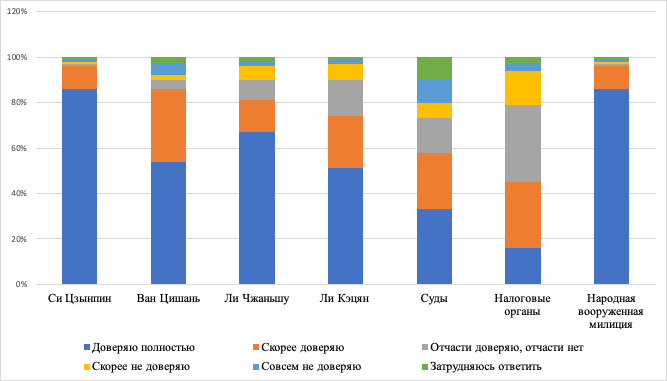 Следующий блок вопросов был посвящен социальной обстановке в г. Ченду, так, например, 58% опрошенных описывают нынешнее социальное самочувствие как «Оптимистичное», 14%- «Спокойное», на третьем месте – «Тревога» - 10%. Конечно, это не удивительно, учитывая кризис и пандемию коронавирусной инфекции. (Диаг.16)
Диаграмма 16. Социальное самочувствие гражданОценивая политическую и экономическую ситуацию страны, жители г. Ченду склонны утверждать, что: политическая ситуация нормальная и серьёзных проблем сейчас нет, однако экономическая ситуация сложная, в ней есть проблемы, и они не решаются. (Диаг.17)
Диаграмма 17. Политическая и экономическая ситуация в странеНо даже несмотря на сложную экономическую обстановку 71% жителей утверждает, что их полностью устраивает их жизнь, только лишь 6% заявил заявили обратное. (Диаг.18)Диаграмма 18. Вас устраивает ваша жизнь?Интерес также тот факт, что несмотря на то, что 50% уверены, что сейчас китайское общество переживает сложные времена, а 10% уверены, что они все еще впереди – это говорит о том, что китайское общество хоть и подвержено кризисам, но умеет сохранять свою стабильность. (Диаг.19)Диаграмма 19. ВременаСледующий блок вопросов был посвящен социальной поддержке граждан различных слоев населения. Так, 63% опрошенных утверждают, что в городе на достаточном уровне обеспечена доступная среда для людей с ограниченными возможностями здоровья. (Диаг.20)
Диаграмма 20. Обеспечение доступной среды для людей с ограниченными возможностями здоровьяТакже большая часть опрошенных признает навыки, достоинства и способности людей с ограниченными возможностями здоровья – это говорит о высоком уровне согласия среди граждан и как следствие о социальной стабильности. (Диаг.21)
Диаграмма 21. Достоинства и навыки людей с ограниченными возможностями здоровьяНесмотря на то, что проведенный опрос и анализ вопросов показал, что по ряду таких факторов как экономическая, политическая, социальная и экологическая обстановка в китайской обществе наблюдается стабильность, мы решили задать вопрос непосредственно жителям города Ченду. Так, в целом жители города довольны социальной и политической обстановкой в городе и стране – 82% (Диаг. 25), а 88% не могут согласиться с тем, что китайское общество сейчас нестабильно. (Диаг.26)Таким образом, делая общий вывод из нашего социологического исследования мы можем утверждать, что несмотря на сложную социально-экономическую ситуацию, вызванную эпидемиологическим кризисом китайское общество до сих пор стабильно. 3.2 Анализ влияния общественного богатства на социальные изменения в Китае и мире Китай - страна социализма, до реформ и открытости в Китае была реализована централизованная плановая экономика и закрытое китайское общество. Однако с 1977 года, когда впервые была проведена политика «реформ и открытости», в Китае все резко изменилось во всех отношениях. Политика направлена на изменение экономики Китая со старой плановой экономики на рыночную и глобальную. Другие изменения произошли после экономических изменений. Необходимо было внедрить новые технологии, чтобы поддержать проведение политики, правовые инструменты должны были соответствовать экономическим обстоятельствам, и даже система образования менялась в соответствии с обществом. В результате Китай получил много преимуществ от своей политики «реформ и открытости» с момента ее проведения, но также столкнулся с некоторыми препятствиями и неудачами.Несмотря на неразбериху внутри страны, международное сообщество добилось многого. Европейское сообщество находилось в состоянии стабильного и перспективного развития; быстро росли такие страны, как Германия, Япония и так называемые "восточноазиатские тигры"; быстро развивались и применялись в экономике и общественной жизни технологии и научные навыки, например информатика, атомная энергетика, космическая техника. Со всеми изменениями в мире китайские лидеры начали задумываться о социальных корректировках. Дэн Сяопин выступил с обогащенной теорией основного противоречия социалистического общества, которая впоследствии стала теоретической основой политики ‘реформ и открытости’. Дэн Сяопин-великий лидер Китая, его называли главным архитектором китайской политики реформ и открытости. По мнению Дэна, революция и реформа были необходимы для дальнейшего освобождения и развития производительных сил. В 1978 году на Третьем пленуме 11-го ЦК КПК была официально провозглашена программа реформ и открытости. 2.2 Содержание и реализация политики ‘реформы и открытость’ Политика ‘реформы и открытость’ касается реформ в отечественном обществе и открытости миру.За последние три десятилетия информационные технологии как отрасль стали главной экономической опорой Китая. По словам Лу Сэйса, “при поддержке правительства связь, информатика, дистанционное зондирование и другие смежные области получили большое развитие. По сравнению с 1977 годом масштабы информационной промышленности увеличились в 12 раз, заняв первое место в отраслевых ведомствах”. Обрабатывающая промышленность электронной информации разработала полную и передовую производственную цепочку, объем производства которой занимает 1-е место в мире. В Китае также появились некоторые известные предприятия информационных технологий мира, такие как Lenovo и Huawei. Huawei - отличное сетевое предприятие в Китае, эта компания стала четвертым по величине сетевым предприятием в мире. По словам Мануэля Кастельса, “сетевое предприятие — это специфический набор связей между различными фирмами или сегментами, организованный ad hoc для конкретного проекта и распадающийся/реформирующийся после завершения задачи”. Информационные технологии также способствуют обществу в больших событиях. Наводнение 1998 года, атипичная пневмония 2003 года, снежные дни 2008 года и так далее.В вопросе образования в Китае было много проблем. Китай имеет самое большое население в мире и широкую географическую зону, базовое образование и высшее образование нелегко обеспечить адекватным и равным образом хорошим качеством. С момента реализации политики ‘реформ и открытости’ китайское общество пережило огромные перемены. В ответ на требование политики "реформ и открытости" китайская реформа базового образования была проведена в три этапа. По словам Чжао Ючи, говорит, во-первых, 1980-е годы: начальная фаза и фаза быстрого развития, на которой наблюдалось быстрое увеличение объемов помощи, при этом внимание уделялось высшему образованию и профессиональному образованию и в меньшей степени базовому образованию; во-вторых, 1990-е годы: фаза устойчивого импульса, на которой сохранялся рост общего объема средств помощи. устойчивый восходящий импульс. К 2000 году акцент на многосторонней помощи в Китае сместился на поддержку базового образования; третий, 2000 год и после; этап постепенного сокращения международной помощи в области образования. Международная помощь в целях развития, получаемая Китаем, с годами уменьшилась в результате экономического развития Китая. Согласно соответствующей статистике, Тао и Кан отмечают, что “после реализации трех этапов ситуация в Китае с базовым образованием значительно улучшилась”. С развитием глобализации и китайской экономики. Все больше и больше китайских молодых студентов выбирают учебу на борту. В последние годы учеба на борту очень популярна в Китае. Особенно для некоторых развитых стран, таких как Америка, Англия и Австралия. В этих трех странах проживает большое количество китайских студентов. Учеба на борту очень полезна для социально - экономического развития Китая. Китай, как крупнейшая развивающаяся страна мира, нуждается в большом количестве талантов. Но причина развития китайского образования не очень хорошо, так что учеба на борту-хороший выбор для китайской молодежи. По опыту учебы на борту можно помочь им мыслить глобально.Неравномерное развитие в Китае — это не новый разговор. Кроме того, благодаря большому населению и широкому географическому охвату Китая неравномерное развитие может легко иметь место. Однако некоторые неравномерные изменения, по-видимому, не оправданы на протяжении всей реализации политики "реформ и открытости". С тех пор как произошла экономическая трансформация, китайское общество кардинально изменилось, о чем уже говорилось выше. Но в то же время политический подход, гражданские права и многие другие важные вопросы не испытали большой разницы. По словам Чэня, Цзун-шэна, Чжун Жэня и Юнь-бо Чжоу, “политика "реформ и открытости" даже подвергалась критике как целеустремленный подход к быстрому экономическому росту без соответствующих изменений политической системы”.Китай переживает огромные изменения по различным аспектам после проведения политики "реформ и открытости", которая началась с конца 1970-х годов. Политика "реформ и открытости" была успешной, повлияла на Китай как в экономическом, так и в социальном плане, и в определенной степени изменила повседневную жизнь людей. Благодаря этой политике Китай постоянно пользовался быстрым экономическим ростом, установил хорошие отношения на международном уровне и принес пользу своему народу быстрым развитием информации и технологий, более высоким уровнем качества и защиты, более подходящей и поощряющей правовой системой и общим девятилетним обязательным базовым образованием с высоким качеством. Тем не менее, есть некоторые аспекты, над которыми политика "реформ и открытости" все еще нуждается в доработке и влиянии в большей степени. Развитие информационных технологий означает не только более легкий доступ к MacBook, или многофункциональному мобильному телефону, или более удобную связь между собой. Она должна также включать свободный доступ к информации и свободное выражение мнений, которые повсеместно считаются основными правами человека. Поэтому запрет на такие сайты, как Facebook и Twitter, и ограниченный результат для онлайн-исследований должны быть заменены интернет-обстоятельством со свободным доступом. С другой стороны, политика "реформ и открытости" должна быть направлена не только главным образом на экономическое развитие, но и на модификацию политической системы, системы гражданских прав и других аспектов, которые могут быть в какой-то степени более важными для общества.Заключение Важной составляющей социальный системы является ее стабильность. Проблема сохранения стабильности общества является актуальной для современного китайского общества. Эта проблема широко рассмотрена как в широком круге научно-теоретической базы, так и практическом отношении. Основная задача стабильности в общем – это поддержание и стабилизации политической, экономической и социальной составляющей жизни общества. Это тот базис, на котором строится уровень жизни населения.  С точки зрения социологии социальная стабильность является воспроизводством социальной структуры, процессов и отношений в рамках определенной целостности социума. Воспроизводство системы в этом случае является повторением предыдущих ступеней и включает в себя элементы изменчивости. Также стоит понимать, что стабильное общество – это то общество, которое непрерывно развивается, хоть и сохраняет устойчивость. Как правило, многие исследователи проводят параллели между уровнем стабильности и общественными системами. С одной стороны, это действительно так, ведь со временем большинство тоталитарных или авторитарных стран разрушаются. Однако, с другой стороны, этот тезис требует научного обоснования и уточнения. Для поддержания стабильности социальной системы государство создает специальные механизмы, которыми владеют властные структуры. В качестве таких механизмов выступают государственные программы по поддержанию экономики и социальной структуры городов.  На сегодняшний день в КНР программы социальной стабильности строятся прежде всего на принципах налогообложения, эффективности и рентабельности производства в условиях рыночной экономики, благоустройства городов и провинций и т.д. Большинство социальных программ направлено на поддержание человеческого потенциала. Так, например, согласно данным Госстата КНР в Китае продолжает процесс урбанизации, и население городов постепенно уезжает из бедных деревень в крупные города: только за последние 5 лет населения Китая увеличилось на 5% и появилось более 15 новых городов-миллионников. Безусловно современная ситуация, сложившаяся под влиянием эпидемиологического кризиса, значительно трансформировала социальную, политическую и экономическую жизнь населения Китая. В данный момент от уровня стабильности китайского общества зависит его будущая структура и социальные отношения в ней. Таким образом, проблема стабильности китайского общества приобретает очень важный и актуальный характер. Исследование позволило рассмотреть специфику консолидирующих процессов в Китае и выявить проблемы, с которыми сталкиваются китайское общество в вопросах поддержания стабильности. Безусловно, сейчас Китай — это стремительно развивающаяся держава, которая за последние десятилетия добилась немалых успехов в повышении качества жизни китайского народа. В контексте глобализации и в условиях политических и экономических реформ Китай не только укрепили свои позиции и усилили влияние на сознание людей, но и перешли на новую ступень развития. Задачи, поставленные в начале исследования, выполнены.Мы установили, что политическая и социальная стабильность, представляя собой взаимодействие важных социальных субъектов не только необходима современному обществу, а в первую очередь является одним из ключевых факторов согласия и солидарности социальных субъектов общества. Проблема взаимоотношений личности, общества и государства имеет особую значимость и актуальность в современном Китае. Личность, общество и государство — это постоянно меняющиеся и развивающиеся организмы, вследствие чего характер их взаимоотношений также претерпевает постоянные изменения. В основе этих взаимоотношений — обеспечение баланса, паритета интересов личности, общества и государства. Именно эта формула составляет фундамент национальных интересов, нацеливает на консолидацию общества, его устойчивое развитие и обеспечение безопасности. Для подтверждения этого тезиса нами было проведено социологическое исследование фактор поддержания стабильности в китайском обществе на примере г. Ченду, провинции Сычуань. Как показывают результаты нашего исследования – на сегодняшний день китайское общество стабильно – это подтверждается в социальной, экономической, экологической и политической сферах общества. Список литературы:Книги Журналистика России и КНР: перспективы дружбы и сотрудничества – Сборник материалов международного постоянно действующего научно-практического семинара «Век информации». СПБ. 2007. 28 ноября. / Научн. ред. С. А. Михайлов. – СПБ. 2008 – 64 с.  Журналистики в мир образования: Матер. науч. –практ. семинара «Журналстика и мир 2007» в декабря 2007 г. / Ред. –сост. М. Н. Ким. – СПБ., 2007. – 216 с.    Засурский Я. Н. Актуальные проблемы журналистики – М.: Изд-во МГУ, 1997. – 320 c.  Корконосенко С. Г. Основы журналистики. // Учебник для вузов. - М.: Аспект Пресс, 2009. – 320 с.   Корконосенко С.Г. Введение в журналистику: учебное пособие / С.Г. Корконосенко. — 2-е изд., стер. — М.: КНОРУС, 2016. — 270 с. Михайлов С. А. История зарубежных СМИ. Учебное пособие. – СПБ.: Изд-во Михайлов С. А., 2006 – 256 с.Михайлов С. А. Ли Динсинь, Чжан Хэфэн, У Ли, Чиу Джуэй-Хуэй. Журналистика Китая – СПБ.: Изд-во Михайлов В. А., 2006. – 600 С.Р. Миллс, Властвующая элита/ The Power Elite:– М.: Издательство иностранной литературы, 1959. – 542 с.Яковлев И.П. Современные теории массовых коммуникаций. - СПб.: Роза мира, 2007. - 124 с. Ян Чжи, Тянь Юехун. Современная журналистика Китая: вечерняя пресса, региональное радио. – Минск, 2011. – 254 с. Виноградов А.В. Перспективы политической реформы при Си Цзиньпине // 3-й пленум ЦК КПК 18-го созыва: новое руководство и стратегия реформ. Информационные мате- риалы. Серия Г: «Общество и государство в Китае в период реформ». Материалы ежегод- ной научной конференции Центра политических исследований и прогнозов Китая ИДВ РАН. М., 2014.Ю. Кэпин. Демократия в Китае: вызов или шанс? // Демократия и модернизация: к дис- куссии о вызовах XXI века. Центр исследований постиндустриального общества; ред. В.Л. Иноземцев. М., 2010.Бабосов Е.М. Прикладная социлогия. – Мн.: ТетраСистемс. – 2000. – 496 с.Вебер М. Избранные произведения. – М.: Прогресс, 1990. 808 с.Вебер М. Избранные произведения. М.: Прогресс, 1990. (Социологическая мысль Запада). 808 с.Дюркгейм Э. Социология. Ее предмет, метод, предназначение / Пер. с фр., составление, послесловие и примечания А. Б. Гофмана. — М.: Канон, 1995.— 352 с.— (История социологии в памятниках).Здравомыслов А.Г. Потребности. Интересы. Ценности. М.: Политиздат.1986. 223 с.Ильин В.В. Аксиология. –М.: Изд-во МГУ, 2005. – 216 с.Кастельс М. Информационная эпоха: экономика, общество и культура / пер. с англ. М.: ГУ-ВШЭ, 2000. 458 с.Марк Грановеттер // Экономическая социология. 2002. №1. URL: https://cyberleninka.ru/article/n/mark-granovetter (дата обращения: 20.03.2018).Парсонс Т. Система современных обществ /Пер, с англ. Л.А. Седова и А.Д. Ковалева. Под ред. М.С. Ковалевой. — М.: Аспект Пресс, 1998. 270с.Парсонс Т. Система современных обществ. - М., 1998. - 270 с.Парсонс Т. Структура социального действия / Т. Парсонс // О структуре социального действия. – М., 2000.Смэлзер Н. Социология: пер. с англ. — М.: Феникс, 1994. 688с.Социология молодежи: Учеб. пособ. / Под ред. Ю.Г. Волкова. – Ростов-н/Д.: Феникс, 2001. – 576 с.Тугаринов В. П. Теория ценностей в марксизме. - Л.: Изд-во Ленингр. ун-та, 1968. - 124 с.На китайском языке:Гэ Гунчжэнь. История китайской журналистики / Гэ Гунчжэнь. – 2-й вып. – Пекин: Саньляньшудянь, 1953. – 378 с.Ли Лянжун. Теория журналистики – Шанхай: Изд-во Фуданьского университета, Апрель 2013. – 400 с.Ию Чаофань. Собор и редактирование журналистики в сфере образования – Фуцзяньское народное издательство, 2015. – С. 245Чжан Голян. СМИ и общество – Шанхай: Шанхайское народное Чжу Хуэй. Современная тактика издания газет и искусство подборки и подачи материала / Чжу Хуэй, Чжоу Шэнлинь. – Шанхай, 1996. – 168 c.На английском языке:Keister Lisa A, Stephanie Moller. Wealth Inequality in the United States. Annual Review of Sociology. 2000;26:63–81.Keister Lisa A. The One Percent. Annual Review of Sociology. 2014;40:347–367. Keister Lisa A. Wealth in America: Trends in Wealth Inequality. New York, NY: Cambridge University Press; 2000. Lerman Donald L, Mikesell James J. Rural and Urban Poverty: An Income/Net Worth Approach. Review of Policy Research. 1988;7(4):765–781. Lerman Robert I, Shlomo Yitzhaki. Income Inequality Effects by Income Source: A New Approach and Applications to the United States. The Review of Economics and Statistics. 1985;67(1):151–156. Li Peilin, Chen Guangjin, Zhang Yi, Li Wei. Social Harmony and Stability in China Today. Beijing: Social Sceinces Academic Press (China); 2008. (in Chinese) Li Shi, Sato Hiroshi, Shi Taili. Analysis onf the Income Gap Change in China: Studies of Income Distribution of Chinese Residents IV. Beijing: People’s Press; 2013. (in Chinese) Li Shi, Zhao Renwei. Changes in the Distribution of Wealth in China, 1995–2002. In: Davies James B., editor. Personal Wealth from a Global Perspective. New York, NY: Oxford University Press; 2008. pp. 93–111. Li Shi, Zhong Wei, Sai Ding. Empirical Analysis on the Inequality and the Reason for China Residents’ Property Distribution. Economic Research Journal. 2005;6:4–15. (in Chinese)Lydall Harold. The Structure of Earnings. Oxford, UK: Clarendon Press; 1968. McKinley Terry, Keith Griffin. The Distribution of Land in Rural China. The Journal of Peasant Studies. 1993;21(1):71–84.McKinley Terry. The Distribution of Wealth in Rural China. In: Griffin Keith B, Renwei Zhao., editors. The Distribution of Income in China. London: Macmillan Press; 1993. pp. 116–134. Menchik Paul L, Jianakoplos Nancy Ammon. Black-White Wealth Inequality: Is Inheritance the Reason? Economic Inquiry. 1997;35(2):428–442. National Bureau of Statistics. China Statistical Yearbook 2013. Beijing: China Statistics Press; 2013Oliver Melvin L, Shapiro Thomas M. Black Wealth/White Wealth: A New Perspective on Racial Inequality. New York: Routledge; 1997. Peter Blau, Duncan Otis Dudley. The American Occupational Structure. New York: John Wiley & Sons; 1967. Piketty Thomas. Capital in the Twenty-First Century. Cambridge, MA: Harvard University Press; 2014. Ren Qiang, Hu Rongqin, Zhu Ping. Housing Inequality in China: Behavior of Households in a Transitional Housing Market. Chinese Sociological Review 2015 this issue. Sato Hiroshi, Sicular Terry, Yue Ximing. Housing Ownership, Incomes, and Inequality in China, 2002–2007. In: Shi Li, Hiroshi Sato, Terry Sicular., editors. Rising Inequality in China: Challenges to a Harmonious Society. New York, NY: Cambridge University Press; 2013. pp. 85–141.Scholz John Karl, Levine Kara. US Black-White Wealth Inequality: A Survey. Department of Economics and Institute for Research on Poverty, University of Wisconsin-Madison; Madison, WI: 2003. Unpublished manuscript Retrieved October 17, 2014 Theil Henri. Economics and Information Theory. Chicago, Amsterdam: Rand McNallyand Co. and North- Holland Publishing Company; 1967.Victor Nee. A Theory of Market Transition: From Redistribution to Markets in State Socialism. American Sociological Review. 1989;54:663–81. Victor Nee. Social Inequalities in Reforming State Socialism: Between Redistribution and Markets in China. American Sociological Review. 1991;56:267–82. Victor Nee. The Emergence of a Market Society: Changing Mechanisms of Stratification in China. American Journal of Sociology. 1996;101:908Walder Andrew G, Xiaobin He. Public Housing into Private Assets: Wealth Creation in Urban China. Social Science Research. 2014;46:85Walder Andrew G. Markets and Income Inequality in Rural China: Political Advantage in an Expanding Economy. American Sociological Review. 2002;67:231–253. Walder Andrew G. Property Rights and Stratification in Socialist Redistributive Economies. American Sociological Review. 1992;57:524Walder Andrew G. Communist Neo-Traditionalism: Work and Authority in Chinese Industry. Berkeley and Los Angeles: University of California Press; 1986Wolff Edward N. Working Paper No 407. Levy Economics Institute of Bard College; Annandale-on-Hudson, NY: 2004. Changes in Household Wealth in the 1980s and 1990s in the US. Retrieved October 17, 2014Xi Song, Xie Yu. Market Transition Revisited: Changing Regimes of Housing Inequality in China, 1988–2002. Sociological Science. 2014;1:277–291.Xiaogang Wu, Xie Yu. Does the Market Pay Off? Earnings Returns to Education in Urban China. American Sociological Review. 2003;68(3):425–Xie Yu, Hu Jingwei. An Introduction to the China Family Panel Studies (CFPS) Chinese Sociological Review 2014 Xie Yu, Jingwei Hu, Chunni Zhang. The China Family Panel Studies: Design and Practice. Chinese Journal of Sociology. 2014;34(2):1–32. (in Chinese) Xie Yu, Lu Ping. The Sampling Design of the China Family Panel Studies (CFPS) Chinese Sociological Review 2015 this issue. Xie Yu, Qing Lai, Xiaogang Wu. Danwei and Social Inequality in Contemporary Urban China. Sociology of Work. 2009;19:283–306.Xie Yu, Xiang Zhou. Income Inequality in Today’s China. Proceedings of the National Academy of Sciences. 2014;111(19):6928–6933. Xie Yu, Xiaobo Zhang, Xu Qi, Zhang Chunni. Income Distirbution. In: Yu Xie, Xiaobo Zhang, Jianxin Li, Xuejun Yu, Qiang Ren., editors. Wellbeing Development Report of China 2013. Beijing, China: Peking University Press; 2013. pp. 27–53. (in Chinese) Xie Yu, Yongai Jin. Household Wealth. In: Yu Xie, Xiaobo Zhang, Jianxin Li, Xuejun Yu., editors. Wellbeing Development Report of China 2014. Qiang Ren Beijing, China: Peking University Press; 2014. pp. 25–46. (in Chinese) Xie Yu. China Family Panel Studies User’s Manual. Institute of Social Science Survey. 2012 (in Chinese) Retrieved December 19, 2014 Xin Meng. Wealth Accumulation and Distribution in Urban China. Economic Development and Cultural Change. 2007;55(4):761–791.Xueguang Zhou. Economic Transformation and Income Inequality in Urban China: Evidence from Panel Data. American Journal of Sociology. 2000;105(4):1135–74Yanjie Bian, Logan John R. Market Transition and the Persistence of Power: The Changing Stratification System in Urban China. American Sociological Review. 1996;61(5):739–58. Yanjie Bian. Chinese Social Stratification and Social Mobility. Annual Review of Sociology. 2002;28:91–116. Yongai Jin, Xie Yu. Technical Report CFPS-29. Institute of Social Science Survey, Peking University; 2014. Technical Report on Household Wealth in 2010 and 2012. (in Chinese) Retrieved December 19, 2014Yu Xie. Evidence-Based Research on China: A Historical Imperative. Chinese Sociological Review. 2011;44(1):14–25.Yue Liu. Quantitative Analysis of the State-owned Economy since the Implemention of the Reform and Opening-up Policy. Guizhou Social Science. 2013;2:111–116. (in Chinese)Zhao Renwei, Ding Sai. The Distribution of Wealth in China. In: Björn A, Gustafsson Li Shi, Terry Sicular, editors. Inequality and Public Policy in China. New York, NY: Cambridge University Press; 2010. pp. 118–144.На китайском языке:工信部否认要运营商禁止个人VPN业务：此前报道不实, 2017. 中共中央办公厅 国务院办公厅印发《国家“十三五”时期文化发展改革规划纲要, 2017 г.,中华人民共和国网络安全法, 2016 г.互联网论坛社区服务管理规定, 2017 г.中國權利觀察網站的創始人如果被判有額外費用可能面臨無期徒刑 - 大赦國際,  Hong Kong Free Press, 2017 г.Электронные ресурсыБелая книга «Национальная оборона КНР-2008»: есть долгосрочные шансы избежать полномасштабной мировой войны // Газета «Жэньминь Жибоа он-лайн», –Электронный ресурс – [Дата обращения: 09.03.2020] URL: http://russian.people.com.cn/31521/6577883.html.Доклад Ху Цзиньтао на 17-м съезде КПК «Высоко неся великое знамя социализма с китайской спецификой, бороться за новую победу в деле полного построения средне зажиточного общества». –Электронный ресурс – [Дата обращения: 09.03.2020] URL: russian.people.com. cn/31521/6290591.htmlДоклад Цзян Цзэминя на 16-м Всекитайском съезде КПК «Всесторонне вести строительство среднезажиточного общества и создавать новую обстановку для дела социализма с китайской спецификой», – Электронный ресурс – [Дата обращения: 09.03.2020] URL: http://russian.cpc.people.com. cn/5774860.html. Мальцев А. Краткий список популярных китайских СМИ и их аудитории, Магазета, Новости Китая, 2013 –Электронный ресурс - [Дата обращения: 01.03.2019 г.]URL: https://magazeta.com/news/media-landscape/Тяжелый год для СМИ Китая [б.д.] // Институт развития прессы: -Электронный ресурс-[Дата обращения: 02.03.2020 г.] URL: http://www.pdi.ru/section23.phtml?id=72&print=ok.ПриложенияАНКЕТА«СОЦИАЛЬНО-ПОЛИТИЧЕСКАЯ СТАБИЛЬНОСТЬ В»  Уважаемые жители города Ченду!Приглашаем Вас принять участие в социологическом опросе и выразить своё мнение о положение дел в нашем городе и деятельности органов власти нашей страны. Полученная информация будет анализироваться в обобщенном виде.1. Если говорить в целом, довольны ли Вы положением дел в вашем городе?1. Доволен            2. Недоволен         3.  В чем-то доволен, в чем-то нет               4. Затрудняюсь ответить2. Как Вам кажется, в целом ситуация в городе Ченду сейчас улучшается, ухудшается или практически не меняется?  1.Улучшается	      2. Практически не меняется       3. Ухудшается       	4. Затрудняюсь ответить3. Как Вы оцениваете деятельность генерального секретаря ЦК КПК Си Цзыньпина?1. Безусловно положительно	 3. Скорее отрицательно	          5. Ничего не знаю2. Скорее положительно		 4. Безусловно отрицательно	6. Затрудняюсь ответить4. Как Вы оцениваете деятельность Правительства ВСНП?1. Безусловно положительно	 3. Скорее отрицательно	            5. Ничего не знаю  2. Скорее положительно		 4. Безусловно отрицательно	6. Затрудняюсь ответить5. Как Вы оцениваете деятельность Государственного совета?1. Безусловно положительно	 3. Скорее отрицательно	            5. Ничего не знаю 2. Скорее положительно		 4. Безусловно отрицательно	6. Затрудняюсь ответитьВ какой мере Вы доверяете каждому из перечисленных представителей власти? 14.  Как бы Вы охарактеризовали нынешнее социальное самочувствие жителей города Ченду?1. Оптимизм           3. Неопределенность          5. Отчаяние                     7. Надежда		   2. Спокойствие       4. Тревога                            6. Безразличие                8. Возмущение19. Если говорить в целом, то в какой мере Вас устраивает жизнь, которую Вы сейчас ведёте?1. Полностью устраивает    		3. Скорее не устраивает   2. Скорее устраивает   		4. Совершенно не устраивает    	5. Затрудняюсь ответить20. Как Вы считаете, мы переживаем сейчас самые тяжелые времена, или они позади, или ещё впереди?1. Они уже позади                  2. Переживаем их сейчас                    3. Они ещё впереди21. Какие из нижеперечисленных вопросов Вы считаете наиболее актуальными для города Ченду? (не более 5 ответов)22. На Ваш взгляд, в городе на достаточном уровне обеспечена доступная среда для людей с ограниченными возможностями здоровья? 1. Вполне достаточно    		3. Скорее недостаточно     2. Скорее достаточно          		4. Совершенно недостаточно     		5. Затрудняюсь ответить23. Скажите, пожалуйста, признаете ли Вы навыки, достоинства и способности людей с ограниченными возможностями здоровья? 1. Да              	2. Нет                	3. Затрудняюсь ответить24. Заметили ли Вы улучшения в сфере благоустройства в местах общего пользования (тротуары, улицы) в Вашем районе?1. Да				2. Нет			3. Затрудняюсь ответить25. В какой еще сфере Вы заметили улучшения?1. Санитарная очистка (уборка урн, подметание улиц, тротуаров, парков и скверов, уборка зеленых зон)2. Удаление твердых коммунальных отходов, в том числе мест несанкционированных свалок3. Покос травы4. Установка новых элементов благоустройства (урны, клумбы, скамьи)5. Обустройство контейнерных площадок для сбора твердых коммунальных отходов6. Обустройство и ремонт тротуаров7. Обустройство детских, спортивных площадок8. Ремонт и содержание внутриквартальных дорог9. Не заметил (-а) никаких улучшений26. Как вы считаете, в целом жители Вашего города довольны социальной и политической обстановкой в городе и стране?1. Да				2. Нет			3. Затрудняюсь ответить27. Можете ли Вы согласиться с тем, что китайское общество сейчас нестабильно?1. Да				2. Нет			3. Затрудняюсь ответитьНЕСКОЛЬКО ВОПРОСОВ О СЕБЕ28. Ваш пол:   1. Мужской                                    	2. Женский29. Ваш возраст:  1. 18-24	   2. 25-34	3. 35-44	4. 45-54	5. 55-64	6. Старше 65 лет30. Ваше образование: 1. Высшее 2. Незаконченное высшее 3. Среднее специальное 4. Среднее 5. Неполное среднее31. Ваш район проживания: 1. Цинъян 2. Цзиньню 3. Шуанлю 4. Ухоу32. Сколько лет вы проживаете по этому адресу: 1. Менее 1 года 2. От 1-го до 3-х лет 3. Более 3-х лет
33. Вы знаете, в каком районе Вы проживаете: 1. Да. 2. Нет
34. Вызывают ли следующие проблемы у вас беспокойство?Благодарим за участие!Введение 3Глава 1. Основные социальные изменения и факторы стабильности китайского общества71.1. Проблема социальной стабильности в социологии71.2. Социальные изменения, вызванные накоплением доходов и богатства в Китае13Глава 2. Влияние процесса накопления богатства на современные общества: сравнительный анализ212.1. В современном китайском обществе социальные изменения вызваны накоплением доходов и богатства212.2. В современных европейских и американских обществах социальные изменения вызваны накоплением доходов и богатства32Глава 3. Влияние повышения уровня дохода граждан в КНР на социальные изменения 373.1. Социологический анализ повышения уровня дохода граждан в КНР433.2 Анализ влияния общественного богатства на социальные изменения в Китае и мире 58Список литературы65Приложения73Диаграмма 25,26. Вопросы о стабильности обществаДиаграмма 25,26. Вопросы о стабильности обществавыберите только один вариант ответа в каждой строкеДоверяю полностью (5)Скорее доверяю (4)Отчасти доверяю, отчасти нет (3)Скорее не доверяю (2)Совсем не доверяю (1) 6. Си Цзынпин543217. Ван Цишань543218. Ли Чжаньшу543219. Ли Кэцян 5432111. Суды5432112. Налоговые органы5432113. Народная вооруженная милиция 54321выберите только один вариант ответа в каждом столбце15. Как Вы оцениваете нынешнюю политическую ситуацию в стране?16. Как Вы оцениваете нынешнюю экономическую ситуацию в стране?1. Ситуация нормальная, серьёзных проблем нет112. Ситуация почти нормальная, проблемы есть, но они постепенно решаются223. Ситуация сложная, проблемы есть,  но они не решаются 334. Ситуация очень сложная, много проблем, я не знаю, что ждать от будущего445. Затрудняюсь ответить551. Трудоустройство населения2. Размер заработной платы3. Состояние дорог4. Социальная защита населения5. Работа управляющих компаний в сфере ЖКХ6. Цены на продукты питания и лекарства7. Коррупция 8. Благоустройство города и его районов 9. Транспортное обслуживание10. Жилищная политика 11. Доступная и качественная медицина12. Качественное образование13. Национальные и религиозные вопросы14. Пробки на дорогах15. Обеспечение правопорядка, безопасности16. Освещённость улиц и дворов17. Имущественные и земельные отношения18. Другое____________________________6.1. Состояние жилищно-коммунальной сферы в районе1. Да2. Нет6.2. Нехватка мест в детских садах в районе1. Да2. Нет6.3. Работа общественного транспорта в районе1. Да2. Нет6.4. Озеленение в районе1. Да2. Нет6.5. Экологическая обстановка в районе1. Да2. Нет6.6. Бездомные животные в районе1. Да2. Нет6.7. Дороги в районе1. Да2. Нет6.8. Отсутствие детских площадок в районе1. Да2. Нет6.9. Освещение улиц в районе1. Да2. Нет6.10. Лица без определенного места жительства в районе1. Да2. Нет6.11. Плохие тротуары в районе1. Да2. Нет6.12. Сломанные заборы в районе1. Да2. Нет6.13. Открытые люки  в районе1. Да2. Нет6.14. Пробки  в районе1. Да2. Нет6.15. Отсутствие метро  в районе1. Да2. Нет6.16. Мало больниц  в районе1. Да2. Нет6.17. Нет капитального ремонта1. Да2. Нет6.18. Мало пешеходных переходов в районе1. Да2. Нет6.19. Проблемы с водоснабжением в районе1. Да2. Нет6.20. Другое ______________